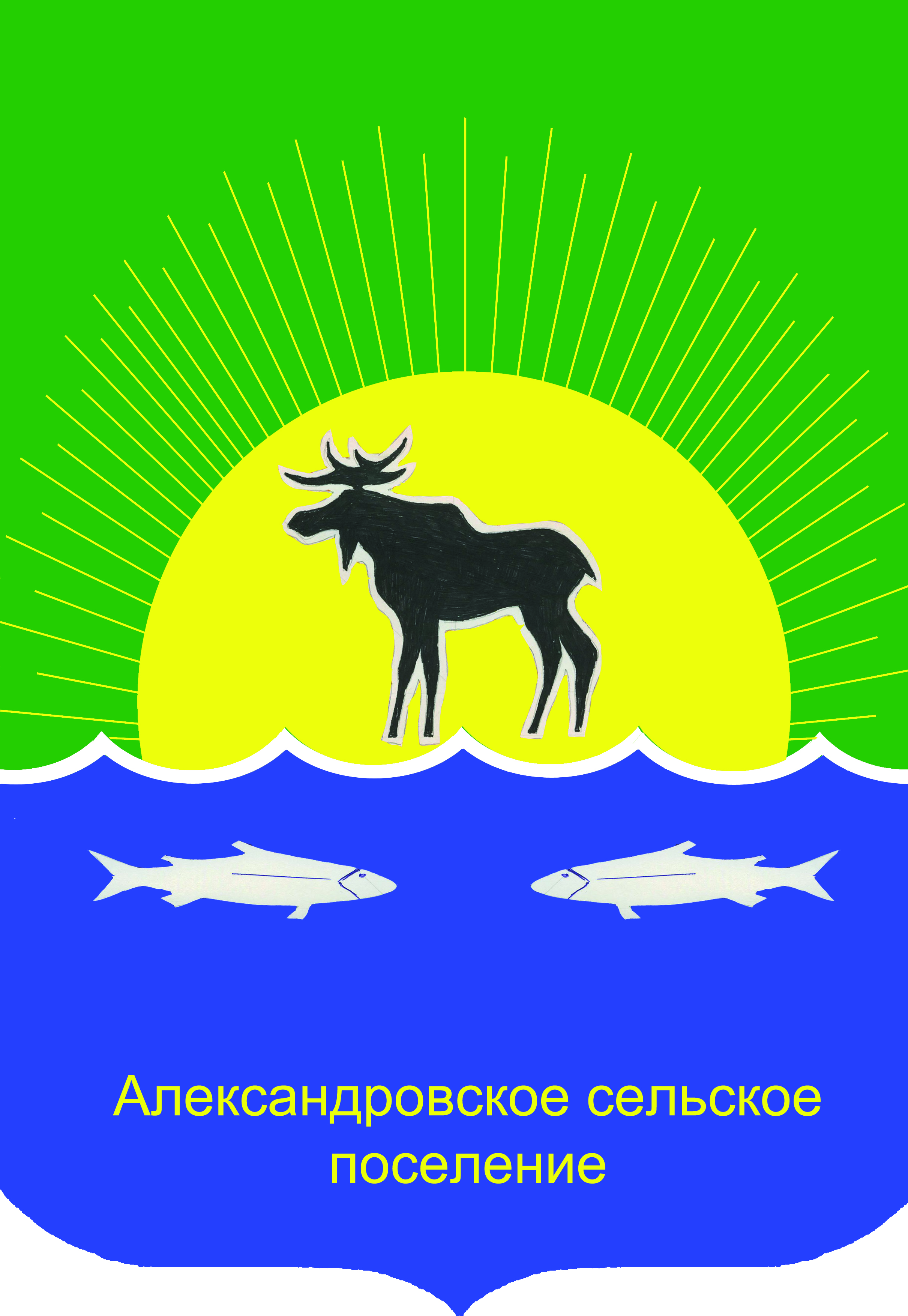 Совет Александровского сельского поселенияРешение25.10.2022							   			№ 14-22-2пс. АлександровскоеО назначении публичных слушаний по проекту решения Совета Александровского сельского поселения «О бюджете муниципального образования «Александровское сельское поселение» на 2023 год и плановый период 2024-2025 годов»Рассмотрев проект решения Совета Александровского сельского поселения «О бюджете муниципального образования «Александровское сельское поселение» на 2023 год и плановый период 2024-2025 годов», представленный Главой поселения, руководствуясь Уставом муниципального образования «Александровское сельское поселение», Положением о порядке организации и проведения публичных слушаний, общественных обсуждений на территории муниципального образования «Александровское сельское поселение» от 18 апреля 2018 года № 51-18-7пСовет Александровского сельского поселения РЕШИЛ:Назначить публичные слушания по проекту решения Совета Александровского сельского поселения «О бюджете муниципального образования «Александровское сельское поселение» на 2023 год и плановый период 2024 и 2025 годов».С проектом решения Совета Александровского сельского поселения «О бюджете муниципального образования «Александровское сельское поселение» на 2023 год и плановый период 2024 и 2025 годов» в полном тексте можно ознакомиться на сайте органов местного самоуправления Александровского сельского поселения (http://alsadmsp.ru), в местах обнародования муниципальных правовых актов:1) В зале заседаний Совета Александровского сельского поселения, расположенного по адресу: Томская обл., Александровский р-н, с. Александровское, ул. Лебедева, 30, второй этаж;2) в библиотечном комплексе МБУ «Культурно-спортивный комплекс», расположенном по адресу: Томская обл., Александровский р-н, с. Александровское, ул. Лебедева, 13;3) в муниципальной библиотеке д. Ларино по месту ее нахождения.Предложения, замечания по проекту решения Совета Александровского сельского поселения «О бюджете муниципального образования «Александровское сельское поселение» на 2023 год и плановый период 2024 и 2025 годов» можно принести в кабинет № 5 Совета Александровского сельского поселения административного здания, расположенного по адресу: с. Александровское, ул. Лебедева, 30.Порядок участия граждан в обсуждении проекта решения Совета Александровского сельского поселения «О бюджете муниципального образования «Александровское сельское поселение» на 2023 год и плановый период 2024 и 2025 годов» определен муниципальным правовым актом Совета Александровского сельского поселения «Об утверждении Положения о порядке организации и проведения публичных слушаний, общественных обсуждений на территории муниципального образования «Александровское сельское поселение».2. Публичные слушания провести в помещении музея (ул. Лебедева,30) в 14 часов 15 минут 17 ноября 2022 года.3. Создать комиссию по организации и проведению публичных слушаний в следующем составе:- Пьянков Д.В. – председатель комиссии;- Симон Н. П. – секретарь комиссии;- Букарина Т.Ф. – член комиссии;- Раренко В.В. – член комиссии.4. Предполагаемый состав участников слушаний:1) Глава Александровского сельского поселения;2) Депутаты Совета Александровского сельского поселения;3) Представители Администрации Александровского сельского поселения;4) Представители предприятий и учреждений различных форм собственности;5) Представители общественных организаций;6) Граждане, проживающие на территории Александровского сельского поселения.5. Настоящее решение обнародовать в установленном порядке и разместить на официальном сайте Александровского сельского поселения.Глава Александровского сельского поселения, исполняющий полномочия председателя СоветаАлександровского сельского поселения		______________	Д.В. ПьянковПриложение к решению Совета Александровского сельского поселенияот 25.10.2022 № 14-22-2пПРОЕКТСовет Александровского сельского поселенияРешение______2022											№с. АлександровскоеО бюджете муниципального образования «Александровское сельское поселение» на 2023 год и плановый период 2024 и 2025 годов	Рассмотрев представленный Главой Александровского сельского поселения проект бюджета муниципального образования «Александровское сельское поселение» на 2023 год и плановый период 2024 и 2025 годов, руководствуясь Бюджетным Кодексом Российской Федерации, Федеральным Законом от 6 октября 2003 года № 131-ФЗ «Об общих принципах организации местного самоуправления в Российской Федерации», Положением «О бюджетном процессе в муниципальном образовании «Александровское сельское поселение», утвержденным решением Совета Александровского сельского поселения от 15 мая 2013 года № 54-13-11пСовет Александровского сельского поселения РЕШИЛ:Принять в первом чтении проект бюджета Александровского сельского поселения (далее – бюджет поселения) на 2023 год и плановый период 2024 и 2025 годов.Утвердить основные характеристики бюджета поселения на 2023 год:а) прогнозируемый общий объем доходов бюджета поселения в сумме 70 434,422 тыс. рублей, в том числе налоговые и неналоговые доходы в сумме 43 601,050 тыс. рублей, безвозмездные поступления в сумме 26 833,372 тыс. рублей;б) общий объем расходов бюджета поселения в сумме 70 434,422 тыс. рублей;в) дефицит бюджета поселения в сумме – 00,00 тыс. рублей.Утвердить основные характеристики бюджета муниципального образования «Александровское сельское поселение» на 2024 год и на 2025 год:прогнозируемый общий объем доходов бюджета поселения:на 2024 год в сумме 71 942,070 тыс. рублей, в том числе налоговые и неналоговые доходы в сумме 24 976,650 тыс. рублей, безвозмездные поступления в сумме 24 976,650 тыс. рублей;на 2025 год в сумме 73 433,640 тыс. рублей, в том числе налоговые и неналоговые доходы в сумме 50 527,690 тыс. рублей, безвозмездные поступления в сумме 22 905,950 тыс. рублей;2) общий объем расходов бюджета поселения на 2024 год в сумме 71 942,070 тыс. рублей, в том числе условно утвержденные расходы в сумме 6 156,857 тыс. рублей, и на 2025 год в сумме 73 433,640 тыс. рублей, в том числе условно утвержденные расходы в сумме 15 249,125 тыс. рублей;3) прогнозируемый дефицит бюджета поселения на 2024 год в сумме 0,000 тыс. рублей, на 2025 год в сумме 0,000 тыс. рублей.Утвердить нормативы распределения доходов в бюджет муниципального образования «Александровское сельское поселение» на 2023 год и на плановый период 2024 и 2025 годов согласно приложению 1.Установить, что часть прибыли муниципальных унитарных предприятий поселения, остающаяся после уплаты налогов и иных обязательных платежей, подлежит зачислению в бюджет поселения в размере 25 процентов.Установить, что остатки средств бюджета поселения на начало текущего финансового года, за исключением остатков бюджетных ассигнований Дорожного фонда Александровского сельского поселения и остатков неиспользованных межбюджетных трансфертов, полученных бюджетом муниципального образования «Александровское сельское поселение» в форме субсидий, субвенций, и иных межбюджетных трансфертов, имеющих целевое значение, в объеме до 100 процентов могут направляться:1)	на покрытие временных кассовых разрывов, возникающих при исполнении бюджета поселения;2)	на увеличение бюджетных ассигнований на оплату заключенных муниципальными казенными учреждениями поселения от имени муниципального образования «Александровское сельское поселение» муниципальных контрактов на приобретение основных средств, на выполнение работ по строительству (реконструкции), по проведению ремонта объектов недвижимого имущества, на реализацию мероприятий по информатизации в части информационных систем и информационно – коммуникационной инфраструктуры, подлежавших в соответствии с условиями этих муниципальных контрактов оплате в отчетном финансовом году в объеме, не превышающем суммы остатка неиспользованных бюджетных ассигнований на указанные цели. Установить, что межбюджетные трансферты, полученные бюджетом поселения, в форме субсидий, субвенций и иных межбюджетных трансфертов, имеющих целевое назначение, не использованные в текущем финансовом году, подлежат использованию в очередном финансовом году на те же цели при наличии потребности в указанных трансфертах в соответствии с решением главного администратора бюджетных средств. При установлении отсутствия потребности в них, остаток указанных межбюджетных трансфертов подлежит возврату в доходы бюджета Александровского района.Утвердить: 1) объем доходов бюджета поселения по видам источников на 2023 год и плановый период 2024 и 2025 годов, согласно приложениям 2, 2.1 к настоящему решению;2) программа муниципальных внутренних заимствований муниципального образования «Александровское сельское поселение» на 2023 год и плановый период 2024 и 2025 годов, согласно приложениям 3 к настоящему решению; 3) программу муниципальных гарантий Александровского сельского поселения на 2023 год, согласно приложению 4 к настоящему решению;4) источники внутреннего финансирования дефицита бюджета поселения на 2023 год и плановый период 2024 и 2025 годов, согласно приложениям 5, 5.1 настоящему решению;5) перечень объектов капитального строительства муниципальной собственности, финансируемых из бюджета поселения на 2023 год и плановый период 2024 и 2025 годов, согласно приложению 6, 6.1 к настоящему решению;6) перечень и объемы финансирования муниципальных целевых программ на 2023 год и плановый период 2024 и 2025 годов, согласно приложениям 7, 7.1 к настоящему решению;7) перечень главных распорядителей средств бюджета поселения на 2023 год и плановый период 2024 и 2025 годов, согласно приложению 8 к настоящему решению;8) Распределение расходов бюджета муниципального образования "Александровское сельское поселение" по функциональной классификации бюджета Александровского сельского поселения на 2023 год и плановый период 2024 и 2025 годов согласно приложениям 9, 9.1 к настоящему решению;9) распределение бюджетных ассигнований по разделам, подразделам, видам классификации бюджета Александровского сельского поселения на 2023 год и плановый период 2024 и 2025 годов согласно приложениям 10, 10.1 к настоящему решению;10) Распределение межбюджетных трансфертов бюджету муниципального образования «Александровское сельское поселение» на 2023 год и плановый период 2024 и 2025 годов, согласно приложению 11, 11.1 к настоящему решению;Утвердить в пределах общего объема расходов, установленного:Установить, что по состоянию:1)	на 1 января 2024 года верхний предел внутреннего муниципального долга Александровского сельского поселения по долговым обязательствам муниципального образования «Александровское сельское поселение» в сумме 3 000,0 тыс. рублей, в том числе по муниципальным гарантиям Александровского сельского поселения в сумме 3 000,0 тыс. рублей;2)	на 1 января 2025 года верхний предел внутреннего муниципального долга Александровского сельского поселения по долговым обязательствам муниципального образования «Александровское сельское поселение» в сумме 0,0 тыс. рублей, в том числе по муниципальным гарантиям Александровского сельского поселения в сумме 0,0 тыс. рублей;3)	на 1 января 2026 года верхний предел внутреннего муниципального долга Александровского сельского поселения по долговым обязательствам муниципального образования «Александровского сельского поселения» в сумме 0,0 тыс. рублей, в том числе по муниципальным гарантиям Александровского сельского поселения в сумме 0,0 тыс. рублей. Утвердить объём бюджетных ассигнований дорожного фонда муниципального образования «Александровское сельское поселение»:1) на 2023 год в сумме 5 400,000 тыс. рублей;2) на 2024 год в сумме 5 150,000 тыс. рублей;3) на 2025 год в сумме 5 150,000 тыс. рублей.10. Установить предельную величину Резервного фонда Администрации Александровского сельского поселения:1) на 2023 год в сумме 600,00 тыс. рублей. Предусмотреть в составе резервного фонда Администрации Александровского сельского поселения резервный фонд для предупреждения и ликвидации чрезвычайных ситуаций и последствий стихийных бедствий в сумме 50,0 тыс. рублей;2) на 2024 год в сумме 600,00 тыс. рублей. Предусмотреть в составе резервного фонда Администрации Александровского сельского поселения резервный фонд для предупреждения и ликвидации чрезвычайных ситуаций и последствий стихийных бедствий в сумме 50,0 тыс. рублей;3) на 2025 год в сумме 600,00 тыс. рублей. Предусмотреть в составе резервного фонда Администрации Александровского сельского поселения резервный фонд для предупреждения и ликвидации чрезвычайных ситуаций и последствий стихийных бедствий в сумме 50,0 тыс. рублей;	11. Установить, в соответствии с пунктом 1 статьи 74 Бюджетного кодекса Российской Федерации бюджетные ассигнования, предусмотренные главным распорядителям средств бюджета поселения, в ведении которых находятся муниципальные казенные, бюджетные учреждения поселения, на обеспечение деятельности муниципальных казенных, бюджетных учреждений поселения за счет:1) доходов от платных услуг, оказываемых муниципальными казенными и бюджетными учреждениями поселения;2) безвозмездных поступлений от физических и юридических лиц, международных организаций и правительств иностранных государств, в том числе добровольных пожертвований;3) предоставляются при условии фактического поступления указанных доходов в бюджет поселения. Порядок предоставления указанных бюджетных ассигнований устанавливается Администрацией Александровского сельского поселения.Порядок доведения указанных бюджетных ассигнований и лимитов, бюджетных обязательств до главных распорядителей средств бюджета поселения устанавливается Администрацией Александровского сельского поселения.12. Доходы от платных услуг, оказываемых муниципальными казенными и бюджетными учреждениями поселения, безвозмездные поступления от физических и юридических лиц, международных организаций и правительств иностранных государств, в том числе добровольные пожертвования, поступившие в бюджет поселения сверх утвержденных настоящим решением, направляются в 2023 году и плановом периоде 2024 и 2025 годов на увеличение расходов соответствующего муниципального казенного, бюджетного учреждения путем внесения изменений в сводную бюджетную роспись по представлению главных распорядителей средств бюджета поселения без внесения изменений в настоящее решение.	13. При создании муниципального казенного, бюджетного учреждения путем изменения типа муниципального бюджетного учреждения, остатки средств, полученные учреждением от оказания муниципальным бюджетным учреждением платных услуг, безвозмездных поступлений от физических и юридических лиц, международных организаций и правительств иностранных государств, в том числе добровольных пожертвований на момент изменения типа учреждения, подлежат перечислению в доход бюджета поселения.	Указанные остатки направляются на увеличение расходов соответствующего муниципального казенного, бюджетного учреждения путем внесения изменений в сводную бюджетную роспись по представлению главных распорядителей средств бюджета поселения без внесения изменений в настоящее решение.	14. Установить, что в соответствии с пунктом 3 статьи 217 Бюджетного кодекса Российской Федерации основаниями для внесения в 2023 году и плановом периоде 2024 и 2025 годов изменений в показатели сводной бюджетной росписи бюджета поселения, связанными с особенностями исполнения бюджета поселения и (или) перераспределения бюджетных ассигнований между главными распорядителями средств бюджета поселения, являются:1) изменение порядка применения бюджетной классификации;2) образование, переименование, реорганизация, ликвидация органов местного самоуправления Александровского сельского поселения, перераспределение их полномочий и численности в пределах общего объема средств, предусмотренных настоящим решением на обеспечение их деятельности; 3) изменение размеров субсидий, предусмотренных муниципальным бюджетным учреждениям поселения на возмещение нормативных затрат, связанных с оказанием ими в соответствии с муниципальным заданием муниципальных услуг (выполнением работ), в связи с внесением изменений в муниципальное задание;4) увеличение бюджетных ассигнований на оплату заключенных от имени Александровского сельского поселения муниципальных контрактов на поставку товаров, выполнение работ, оказание услуг, подлежавших в соответствии с условиями этих муниципальных контрактов оплате в 2023 году и плановом периоде 2024 и 2025 годов, в объёме, не превышающем сумму остатка неиспользованных бюджетных ассигнований на указанные цели, в случаях, предусмотренных настоящим решением;5) внесение изменений в муниципальные программы Александровского сельского поселения в пределах общей суммы, утверждённой приложениями 7, 7.1 к настоящему решению по соответствующей муниципальной программе Александровского сельского поселения;6) перераспределение бюджетных ассигнований на сумму средств, необходимых для выполнения условий со финансирования, установленных для получения межбюджетных трансфертов, предоставляемых бюджету поселения из районного бюджета в форме субсидий и иных межбюджетных трансфертов, в пределах объёма бюджетных ассигнований предусмотренных соответствующему главному распорядителю средств бюджета поселения.	15. Установить, что при поступлении в доход бюджета поселения субсидий, субвенций, иных межбюджетных трансфертов и безвозмездных поступлений от физических и юридических лиц, имеющих целевое назначение, сверх объемов, утвержденных настоящим Решением, указанные средства направляются по целевому назначению на увеличение соответствующих расходов с внесением изменений в сводную бюджетную роспись без внесения изменений в настоящее решение.16.Установить:1) средства в валюте Российской Федерации, полученные муниципальными бюджетными учреждениями Александровского сельского поселения от приносящей доход деятельности, учитываются на лицевых счетах, открытых им в муниципальном казенном учреждении Финансовый отдел Администрации Александровского района Томской области, и расходуются в соответствии с планом финансово - хозяйственной деятельности, утвержденными главными распорядителями средств бюджета поселения, в пределах остатков средств на их лицевых счетах.2) средства, полученные муниципальными бюджетными учреждениями Александровского сельского поселения от приносящей доход деятельности, не могут направляться на создание других организаций, покупку ценных бумаг и размещаться на депозиты в кредитных организациях.	17. Утвердить доходы и расходы муниципальных бюджетных учреждений Александровского сельского поселения от приносящей доход деятельности на 2023 год и плановый период 2024 и 2025 годов согласно приложению 12 к настоящему решению. 	18. Установить, что субсидии юридическим лицам (за исключением субсидий муниципальным бюджетным учреждениям), индивидуальным предпринимателям, физическим лицам - производителям товаров, работ, услуг в случаях, предусмотренных приложением 13 к настоящему решению предоставляются из бюджета поселения в порядке, установленном Администрацией Александровского сельского поселения, на безвозмездной и безвозвратной основе в целях возмещения затрат или недополученных доходов в связи с производством (реализацией) товаров, выполнением работ, оказанием услуг в пределах бюджетных ассигнований и лимитов, бюджетных обязательств путем перечисления средств субсидий на расчетные счета получателей субсидий, открытые в кредитных организациях. 19. Утвердить объем межбюджетных трансфертов, передаваемых в бюджет муниципального образования «Александровский район» из бюджета муниципального образования «Александровское сельское поселение» на 2023 год и плановый период 2024 и 2025 годов  согласно приложениям 14 и 14.1 к настоящему решению. 	20.Установить, что получатели средств бюджета поселения при заключении договоров (муниципальных контрактов) о поставке товаров, выполнении работ и оказании услуг вправе предусматривать авансовые платежи: 1) в размере до 100 процентов суммы договора (контракта), но не более лимитов бюджетных обязательств, подлежащих исполнению за счет средств бюджета поселения в соответствующем финансовом году по договорам (контрактам): а) об оказании услуг связи;б) об обеспечении участия спортсменов и тренеров сборных команд в выездных спортивных мероприятиях;в) о подписке на печатные издания и об их приобретении;г) обучение на курсах повышения квалификации, приобретении авиа - и железнодорожных билетов, билетов для проезда городским и пригородным транспортом и путевок на санаторно-курортное лечение;д) по договорам обязательного страхования гражданской ответственности владельцев транспортных средств;е) по договорам, связанным с обслуживанием муниципального долга Александровского сельского поселения;2) в размере до 30 процентов суммы договора (контракта), но не более 30 процентов лимитов бюджетных обязательств, подлежащих исполнению за счет средств бюджета поселения в соответствующем финансовом году, - по остальным договорам (контрактам), если иное не предусмотрено законодательством Российской Федерации, Томской области, Александровского поселения и муниципальными правовыми актами Александровского сельского поселения.	21.Установить, что в 2023 году и плановом периоде 2024 и 2025 годов в первоочередном порядке из бюджета поселения финансируются следующие расходы:1) оплата труда и начисления на выплаты по оплате труда;2) оплата коммунальных услуг, услуг связи, транспортных услуг;3) предоставление мер социальной поддержки отдельным категориям граждан;4) расходы на обслуживание муниципального долга;5) уплата налогов и сборов и иных обязательных платежей;6) расходы из резервного фонда Александровского сельского поселения;7) расходы на исполнение судебных актов по обращению взыскания на средства бюджета поселения;8) иные неотложные расходы.	22. Установить, что в соответствии с пунктом 8 статьи 217 Бюджетного кодекса Российской Федерации основанием для внесения в 2023 году изменений в показатели сводной бюджетной росписи бюджета муниципального образования «Александровское сельское поселение», связанными с особенностями исполнения бюджета поселения, являются:возврат из областного бюджета, районного бюджета в бюджет муниципального образования «Александровское сельское поселение» остатков средств субсидий, субвенций, иных межбюджетных трансфертов, образовавшихся на 1 января 2023 года для использования в 2023 году на те же цели;изменения порядка применения бюджетной классификации;получения из областного бюджета, районного бюджета дотации на поддержку мер по обеспечению сбалансированности бюджета сверх объемов, утвержденным решением Совета Александровского сельского поселения о бюджете, при этом до распределения указанной дотации между главными распорядителями бюджетных средств по решению Совета Александровского сельского поселения происходит изменение бюджетных ассигнований источников финансирования дефицита бюджета; возврат в областной бюджет и бюджет района остатков субсидий, субвенций и иных межбюджетных трансфертов, имеющих целевое назначение, прошлых лет, может при этом происходить изменение бюджетных ассигнований источников финансирования дефицита бюджета муниципального образования «Александровское сельское поселение»;перераспределение бюджетных ассигнований на сумму средств, необходимых для выполнения условий софинансирования, установленных для получения межбюджетных трансфертов, предоставляемых муниципальному образованию «Александровское сельское поселение» из областного бюджета, районного бюджета в форме субсидий и иных межбюджетных трансфертов, в пределах объемов бюджетных ассигнований, предусмотренных соответствующему главному распорядителю бюджетных средств бюджета поселения;перераспределение бюджетных ассигнований между главными распорядителями бюджетных средств в пределах объема бюджетных ассигнований, утвержденных решением Совета Александровского сельского поселения о бюджете на реализацию соответствующей муниципальной программы, в случае отсутствия необходимости внесения в программу;перераспределение бюджетных ассигнований в случае образования экономии между разделами, подразделами, целевыми статьями, группами и подгруппами видов расходов классификации расходов бюджета в пределах объема бюджетных ассигнований, предусмотренных главному распорядителю бюджетных средств на реализацию непрограммного направления деятельности;перераспределение бюджетных ассигнований, источником финансирования которых являются соответствующие целевые средства из других уровней бюджетов, между группами и подгруппами видов расходов в соответствии с муниципальными правовыми актами Александровского сельского поселения и (или) локальными актами главных распорядителей бюджетных средств.23. Установить, что исполнение бюджета поселения по казначейской системе осуществляется Финансовым отделом администрации Александровского района с использованием лицевых счетов бюджетных средств, открытых в органе, осуществляющем кассовое обслуживание исполнения бюджета поселения и в соответствии с законодательством Российской Федерации и законодательством Томской области. Установить, что кассовое обслуживание исполнения бюджета поселения осуществляется органом, осуществляющим кассовое обслуживание исполнения бюджета поселения на основании соглашения.24. Опубликовать настоящее решение в районной газете «Северянка», а также разместить на официальном сайте Администрации Александровского сельского поселения в информационно-телекоммуникационной сети «Интернет» (http://alsadmsp.ru/), портале Министерства юстиции Российской Федерации (http://pravo-minjust.ru, http://право-минюст.рф).25. Настоящее решение вступает в силу на следующий день после его официального опубликования (обнародования).Глава Александровского сельского поселения,исполняющий полномочия председателя Совета Александровского сельского поселения		_____________ Д.В. ПьянковПриложение 1к решению СоветаАлександровского сельского поселения от № Нормативы распределения доходов в бюджет муниципального образования «Александровское сельское поселение» на 2023 год и на плановый период 2024 и 2025 годовПриложение 2 к решению СоветаАлександровского сельского поселенияот №Доходы бюджета муниципального образования «Александровское сельское поселение» на 2023 годПриложение 2.1 к решению СоветаАлександровского сельского поселенияот № Доходы бюджета муниципального образования
 «Александровское сельское поселение» на 2024 и 2025 годПриложение 3 к решению СоветаАлександровского сельского поселенияот Программа муниципальных внутренних заимствований муниципального образования «Александровское сельское поселение» на 2023 год и плановый период 2024 и 2025 годов	Настоящая Программа муниципальных внутренних заимствований Александровского сельского поселения на 2023 год и плановый период 2024 и 2025 годов составлена в соответствии с Бюджетным Кодексом Российской Федерации и устанавливает перечень внутренних заимствований Александровского сельского поселения, направляемых в 2023 году и плановом периоде 2024 и 2025 годах на покрытие временных кассовых разрывов, возникающих при исполнении бюджета поселения и на погашение муниципальных долговых обязательств Александровского сельского поселения.Приложение 4 к решению СоветаАлександровского сельского поселенияот №Программа муниципальных гарантий муниципального образования «Александровское сельское поселение» на 2023 год	Настоящая Программа муниципальных гарантий Александровского сельского поселения на 2023 год составлена в соответствии с Бюджетным Кодексом Российской Федерации и устанавливает перечень подлежащих предоставлению и исполнению муниципальных гарантий Александровского сельского поселения в 2023 году.	1. Перечень подлежащих предоставлению муниципальных гарантий Александровского сельского поселения в 2023 году	2. Исполнение муниципальных гарантий Александровского сельского поселения в 2023 годуПриложение 5 к решению СоветаАлександровского сельского поселенияот №Источники внутреннего финансирования дефицита бюджета муниципального образования «Александровское сельское поселение» на 2023 годПриложение 5.1 к решению СоветаАлександровского сельского поселенияот №Источники внутреннего финансирования дефицита бюджета муниципального образования «Александровское сельское поселение» на 2024 и 2025 годыПриложение 6 к решению СоветаАлександровского сельского поселенияот №Перечень объектов капитального строительства муниципальной собственности, финансируемых из бюджета муниципального образования «Александровское сельское поселение» на 2023 год		Приложение 6.1 к решению СоветаАлександровского сельского поселенияот №Перечень объектов капитального строительства муниципальной собственности, финансируемых из бюджета муниципального образования «Александровское сельское поселение» на 2024 и 2025 годПриложение 7 к решению СоветаАлександровского сельского поселенияот №Перечень и объемы финансирования муниципальных программАлександровского сельского поселения на 2023 годПриложение 7.1 к решению СоветаАлександровского сельского поселенияот №Перечень и объемы финансирования муниципальных программАлександровского сельского поселения на 2024 и 2025 годыПриложение 8 к решению СоветаАлександровского сельского поселенияот №Перечень главных распорядителей средств бюджета муниципального образования «Александровское сельское поселение» на 2023 год и плановый период 2024 и 2025 годыПриложение 9 к решению СоветаАлександровского сельского поселенияот №Распределение расходов бюджета муниципального образования"Александровское сельское поселение" по функциональной классификации на 2023 годПриложение 9.1 к решению СоветаАлександровского сельского поселенияот №Распределение расходов бюджета муниципального образования"Александровское сельское поселение" по функциональной классификации на 2024 и 2025 годыПриложение 10 к решению СоветаАлександровского сельского поселенияот №Распределение бюджетных ассигнований по разделам, подразделам, целевым статьям и видам классификации расходов бюджета муниципального образования «Александровское сельское поселение» в ведомственной структуре расходов на 2023 годПриложение 10.1 к решению СоветаАлександровского сельского поселенияот №Распределение бюджетных ассигнований по разделам, подразделам, целевым статьям и видам классификации расходов бюджета муниципального образования «Александровское сельское поселение» в ведомственной структуре расходов на 2024 и 2025 годыПриложение 11 к решению СоветаАлександровского сельского поселенияот №Распределение межбюджетных трансфертов бюджету муниципального образования «Александровское сельское поселение» на 2023 годПриложение 11.1 к решению СоветаАлександровского сельского поселенияот №Распределение межбюджетных трансфертов бюджету муниципального образования «Александровское сельское поселение» на 2024 и 2025 годПриложение 12 к решению СоветаАлександровского сельского поселенияот №Оказание платных услуг бюджетными учреждениями, находящимися в ведении органов местного самоуправления муниципального образования «Александровское сельское поселение» в 2023 году и плановый период 2024 и 2025 годов Распределение бюджетных ассигнований по разделам, подразделам, целевым статьям и видам расходов классификации расходов в ведомственной структуре на 2023 год и плановый период 2024 и 2025 годыПриложение 13 к решению СоветаАлександровского сельского поселенияот №Случаи предоставления субсидий юридическим лицам (за исключением субсидий муниципальным учреждениям), индивидуальным предпринимателям, физическим лицам – производителям товаров, работ, услугСубсидия на возмещение затрат, возникающих при оказании населению услуг бани, в виде разницы между экономически обоснованным тарифом за одну помывку и тарифом для населения;Субсидия на возмещение затрат, возникающих при оказании населению парикмахерских услуг;Субсидия на компенсацию выпадающих доходов, по оказанию услуг населению по воде д. Ларино, Александровского района;Субсидия на создание условий управления многоквартирными домами;Cубсидия ресурсоснабжающей организации в целях частичного возмещения затрат, возникших при оказании услуг тепло-, водоснабжения и водоотведения на территории муниципального образования «Александровское сельское поселение»;Cубсидия ресурсоснабжающей организации в целях частичного возмещения затрат, направленных на подготовку к ОЗП.Приложение 14 к решению СоветаАлександровского сельского поселенияот № Объем межбюджетных трансфертов, передаваемых в бюджет муниципального образования «Александровский район» из бюджета муниципального образования «Александровское сельское поселение» на 2023 год.Приложение 14.1 к решению СоветаАлександровского сельского поселенияот № Объем межбюджетных трансфертов, передаваемых в бюджет муниципального образования «Александровский район» из бюджета муниципального образования «Александровское сельское поселение» на 2024 и 2025 годы.ПОЯСНИТЕЛЬНАЯ ЗАПИСКА к проекту бюджета муниципального образования «Александровское сельское поселение»на 2023 год и плановый период 2024 и 2025 годов.ВВЕДЕНИЕФормирование проекта бюджета Александровского сельского поселения осуществлялось в соответствии с Бюджетным кодексом Российской Федерации, Положением «О бюджетном процессе в муниципальном образовании «Александровское сельское поселение», утвержденным решением Совета Александровского сельского поселения от 15.05.2013 года № 54-13-11 п и другими нормативно-правовыми актами. При формировании проекта бюджета поселения учитывались принятые федеральные законы, предусматривающие внесение изменений в бюджетное и налоговое законодательство. 	В проекте бюджета поселения обеспечено соблюдение принципов бюджетной системы, основными из которых является:- обеспечение сбалансированности бюджета;- исполнения действующих и принимаемых расходных обязательств;- расширение сферы применения программно-целевого принципа;- повышение качества и доступности предоставления муниципальных услуг, оказываемых муниципальными учреждениями поселения; решение других задач бюджетной политики, сформулированных в соответствии с основными направлениями бюджетной и налоговой политики Александровского сельского поселения на 2023-2025 годов.Доходы бюджета МО «Александровское сельское поселение» Доходы бюджета поселения сформированы в соответствии с бюджетным законодательством Российской Федерации, законодательством о налогах и сборах и законодательством об иных обязательных платежах. 	С учетом финансовой помощи из бюджетов других уровней, доходы спрогнозированы:- в 2023 году в сумме 70 434,422 тыс. рублей; - в 2024 году в сумме 71 942,070 тыс. рублей; - в 2025 году в сумме 73 433,640 тыс. рублей. На 2023-2025 годы налоговые и неналоговые доходы запланированы в следующих объёмах:- в 2023 году в сумме 43 601,050 тыс. рублей - в 2024 году в сумме 46 965,420 тыс. рублей - в 2025 году в сумме 50 527,690 тыс. рублей Объём безвозмездных поступлений из бюджета Александровского района прогнозируется на основании прогноза поступления межбюджетных трансфертов, предоставленного финансовым отделом Администрации Александровского района и составляет:- на 2023 год в сумме 26 833,372 тыс. рублей;- на 2024 год в сумме 24 976,650 тыс. рублей;- на 2025 год в сумме 22 905,950 тыс. рублей.Особенности расчётов поступлений по доходным источникам:1 Налоговые доходыНалоговые доходы бюджета поселения формируются за счет средств от уплаты федеральных и местных налогов и сборов по нормативам, установленным законодательными актами Российской Федерации и субъектов Российской Федерации.На 2023 год налоговые доходы запланированы в сумме 43 601,050 тыс. рублей.1.1 Налог на доходы физических лиц.В соответствии со статьей 61, прим. 5 Бюджетного кодекса РФ налог на доходы физических лиц подлежит зачислению в бюджет поселения по нормативу 2 %. За основу расчета поступлений принято ожидаемое поступление налога в 2022 году, а так же прогноз Управления Федеральной налоговой службы по Томской области. Поступление налога на доходы физических лиц в бюджет поселения спрогнозирован в 2023 году в сумме 34 680,980 тыс. рублей.1.2 Акцизы по подакцизным товарам.В соответствии с 244-ФЗ «О внесении изменений в Бюджетный кодекс и отдельные законодательные акты Российской Федерации» с 01 января 2014 года, в целях создания муниципального дорожного фонда, установлен дифференцированный норматив отчислений в бюджет поселения от акцизов на автомобильный и прямогонный бензин, дизельное топливо, моторные масла для дизельных и (или) карбюраторных (инжекторных) двигателей, производимые на территории Российской Федерации в размере 0,095%. Размер указанного норматива отчислений определён с учётом протяжённости автомобильных дорог местного значения, находящихся в собственности поселения. Прогноз поступлений акцизов определён Департаментом финансов Томской области и составляет на 2023 год 2 636,000 тыс. рублей. 1.3 Единый сельскохозяйственный налогВ соответствии с Бюджетным кодексом РФ земельный налог зачисляется в бюджет поселения по нормативу 100%. По данным прогноза налоговой службы ожидается поступление данного вида налога в 2023 году на сумму 61,970 тыс. рублей.1.4 Налог на имущество физических лиц.В соответствии с Бюджетным кодексом РФ налог на имущество физических лиц подлежит зачислению в бюджет поселения в размере 100%. План поступления данного вида доходов сформирован на основании прогноза, предоставленного УФМС России по Томской области и составляет в 2023 году в сумме 1 968,68 тыс. рублей.1.5 Земельный налог.В соответствии с Бюджетным кодексом РФ земельный налог зачисляется в бюджет поселения по нормативу 100%. По данным прогноза налоговой службы ожидается поступление данного вида налога в 2023 году на сумму 1 720,880 тыс. рублей.2. Неналоговые доходыОжидаемое исполнение неналоговых доходов бюджета поселения в 2023 году оценивается в объёме 2 532,540 тыс. рублей.Основными источниками формирования доходов, входящими в состав раздела «Доходы от использования имущества, находящегося в муниципальной собственности» являются:2.2 Доходы от сдачи в аренду имуществоВ соответствии со статьёй 62 Бюджетного кодекса РФ расчёт величина доходов от сдачи в аренду имущества, находящегося в муниципальной собственности исчисляется исходя из нормативного отчисления в бюджет поселения в 100 % и составляет в 2023 году в сумме 2 332,540 тыс. рублей.2.3 Прочие поступления от использования имущества.Объем поступлений в бюджет по данной категории доходов складывается в виде платы за наем жилых помещений, находящихся в муниципальной собственности Александровского сельского поселения и составляет в 2023 году в сумме 200,000 тыс. рублей.2.4 Доходы от продажи материальных и нематериальных активов на момент формирования бюджета не планируются.3. Безвозмездные поступления из бюджетов других уровнейБезвозмездные поступления из бюджетов других уровней запланированы как дотация бюджетам поселений на поддержку мер по обеспечению сбалансированности бюджетов на 2023 году в сумме 26 833,372 тыс. рублей.Объём поступления доходов в бюджет поселения по видам источников на 2023 год отражён в приложении 2 к Решению Совета.Расходы бюджета МО «Александровское сельское поселение»Расходы бюджета муниципального образования «Александровское сельское поселение на 2023 год и плановый период 2024 и 2025 годов рассчитан в соответствии с основными направлениями бюджетной и налоговой политики.За базу для формирования действующих расходных обязательств на 2023 год приняты показатели сводной бюджетной росписи на 01 сентября 2022 года с учётом их уточнения по единой методике:- исключить расходы, производимые по разовым решениям.- уточнить ассигнования на принятые обязательства с учётом прекращающихся расходных обязательств срока действия и изменение контингента получателей.Ассигнования на увеличение действующих и установление новых расходных обязательств на 2023 год предусматриваются в пределах, имеющихся для их реализации финансовых ресурсов в рамках установленных бюджетным законодательством ограничений.Общий объем расходов бюджета поселения в 2023 году составляет 70 434,422 тыс. рублей.Проект бюджета поселения на 2023 год формируется в рамках муниципальных программ. В принимаемых расходных обязательствах учтены ассигнования на реализацию действующих 13 муниципальных программ (далее МП). Ассигнования на реализацию муниципальных программ предусмотрены в сумме 50 319,054 тыс. рублей (71,4% от общего объёма расходов);Перечень и объёмы финансирования муниципальных программ представлена в таблице 1.Таблица 1	Распределение бюджетных ассигнований в разрезе мероприятий в рамках целевых программ на 2023 год отражено в приложении 7 к решению Совета.В соответствии с 244-ФЗ «О внесении изменений в Бюджетный кодекс и отдельные законодательные акты Российской Федерации», на основании Решения Совета Александровского сельского поселения от 16.10.2013 года № 91-13-16п с 1 января 2014 года создан муниципальный дорожный фонд муниципального образования «Александровское сельское поселение» Бюджетные ассигнования дорожного фонда запланированы на 2023 год 5 400,00 тыс. рублей.Структура расходов бюджета поселения по функциональной классификации расходов представлена в таблице 2.	Таблица 2Особенности формирования бюджета по разделам функциональной классификации Раздел 01. «Общегосударственные вопросы» Объем ассигнований по данному разделу в 2023 году составляет – 25 643,375 тыс. рублей.В данном разделе предусмотрены следующие виды расходов:	0102 Функционирование высшего должностного лица органа местного самоуправления. По данному подразделу предусматриваются расходы на денежное содержание Главы поселения в сумме 1 819,710 тыс. рублей;0103 Функционирование представительных органов. По данному подразделу предусматриваются расходы на денежное содержание Совета поселения в сумме 807,225 тыс. рублей;	0104 Функционирование органов исполнительной власти. По данному подразделу предусматриваются расходы на денежное содержание Администрации поселения в сумме 16 888,433 тыс. рублей;	0106 Обеспечение деятельности финансовых, налоговых и таможенных органов и органов финансового (финансово – бюджетного) надзора. По данному подразделу предусматриваются расходы, как иные межбюджетные трансферты передаваемые бюджету МО «Александровский район» в сумме 836,037 тыс. рублей, в том числе: Содержание специалиста по кассовому обслуживанию и казначейскому исполнению бюджета составляет 401,827 тыс. рублей; Содержание специалиста контрольно-ревизионной комиссии составляет 434,210 тыс. рублей.   0111 Создание резервного фонда в 2023 году предусмотрены расходы в размере 600,000 тыс. рублей;В том числе резервный фонд по предупреждению и ликвидации чрезвычайных ситуаций и последствий стихийных бедствий на 2023 год 50,000 тыс. рублей.	Расходование бюджетных ассигнований из резервных фондов осуществляется в соответствии с положениями:«О порядке расходования средств резервного фонда Администрации Александровского сельского поселения», утвержденного постановлением Главы Александровского сельского поселения Администрации Александровского сельского поселения от 06.07.2017 года № 299. «О Порядке создания и использования резервного фонда Александровского сельского поселения для предупреждения и ликвидации чрезвычайных ситуаций и последствий стихийных бедствий», утвержденного Постановлением Администрации Александровского сельского поселения от 24.12.2010 года № 295.Выделение ассигнований из резервных фондов осуществляется на основании постановлений и распоряжений Администрации АСП.0113 Другие общегосударственные расходы в 2023 году составляют 4 691,970 тыс. рублей, ассигнования предусмотрены на исполнение следующих расходных обязательств:Услуги архивариуса	                         - 195,000 тыс. рублей;Оказание услуг по разработке программ      - 150,000 тыс. рублей;Расходы на содержание МБУ "Архитектура, строительства и капитального ремонта"	-3 092,785 тыс. рублей; Приобретение ценных подарков        - 150,000 тыс. рублей;Уплата транспортного налога	          - 300,000 тыс. рублей;Членский взнос в СМО		        - 60,000 тыс. рублей;Проведение дезинфекции, дезинсекции и дератизации  - 75,000 тыс. рублей;Организация участия в праздничных мероприятиях значимых для жителей Александровского сельского поселения, а также профессиональных праздниках, юбилеях и датах	        -100,000тыс. рублей;Вознаграждение к званию "Почетный житель"       - 34 485 тыс. рублей;Оплата коммунальных услуг Районного общества инвалидов   - 35,500 тыс. рублей;Оплата коммунальных услуг Александровской районной общественной организации ветеранов (пенсионеров) войны, труда, Вооруженных сил и правоохранительных органов – 39,200 тыс. рублей;Проведение работ по уточнению записей в похозяйственных книгах Александровского сельского поселения 260,000 тыс. рублей.Раздел 02. «Национальная оборона» объем ассигнований по данному разделу предусматривает расходы на исполнение полномочий по первичному воинскому учету за счет средств федерального бюджета объем ассигнований на момент формирования проекта не доведены. Раздел 03. «Национальная безопасность и правоохранительная деятельность»0310 «Обеспечение пожарной безопасности» предусмотрено в 2023 году 136,00 тыс. руб., из них:Содержание пожарных водоёмов		  - 90,000 тыс. рублей; Обслуживание сирены в д. Ларино               - 26,000 тыс. рублей;Приобретение средств пожаротушения         - 20,00 тыс. рублей.Раздел 04. «Национальная экономика» Объем ассигнований по данному разделу составляет в 2023 году 5 720,000 тыс. рублей:Из них по подразделам: 0409 «Дорожное хозяйство» предусмотрено 5 400,000 тыс. рублей:•	Ремонт дорог муниципального назначения       - 800,000 тыс. рублей;•	Содержание дорог муниципального назначения         – 4 000,00 тыс. рублей;•	Устройство ледовой переправы д. Ларино          – 100,00 тыс. рублей;•	Разметка автомобильной дороги по маршруту автобуса в с. Александровском – 400,000 тыс. рублей;•	Проведение лабораторных испытаний качества асфальтобетонного покрытия-50,000 тыс. рублей;•	Видеофиксация на объекте: Капитальный ремонт автомобильной дороги по улице Лебедева в с. Александровское - 20,000 тыс. рублей;•	Оказание услуг по проведению проверки достоверности определения сметной стоимости объекта: ремонт участков автомобильной дороги - 30,000 тыс. рублей.0412 «Другие вопросы в области национальной экономики» В рамках данного подраздела предусмотрены ассигнования в размере 320,000 тыс. рублей:•	Изготовление кадастровых планов земельных участков и координатное описание границ Александровского сельского поселения        -300,000 тыс. рублей;•	Оценка имущества                                             -20,000 тыс. рублей.Раздел 05. «Жилищно-коммунальное хозяйство»На реализацию полномочий в сфере жилищно-коммунального хозяйства запланировано в 2023 году – 9 988,675 тыс. рублей.	Ассигнования распределены по подразделам в следующем порядке:0501 Жилищное хозяйствоОбъем бюджетного финансирования составляет 1 234,137 тыс. рублей на финансирование следующих мероприятий:Ремонт жилищного фонда                       – 594,137 тыс. рублей;Оплата коммунальных услуг за нераспределенный муниципальный жилищный фонд – 100,000 тыс. рублей;Взносы в Фонд капитального ремонта многоквартирных домов за капитальный ремонт муниципальных квартир – 360,000 тыс. рублей;Содержание муниципального жилищного фонда (оплата взносов УК и ТСЖ за текущий ремонт и обслуживание общедомового имущества многоквартирных домов)          – 100,000 тыс. рублей;Оплата услуг по агентскому договору за сбор средств за найм      – 65,000 тыс. рублей;Приобретение счетчиков с комплектующими       - 15,000 тыс. рублей.0502 Коммунальное хозяйство Объем бюджетного финансирования составляет 2 370,000 тыс. рублей на финансирование следующих мероприятий:Компенсация выпадающих доходов, по оказанию услуг населению по воде д. Ларина, Александровского района – 50,000 тыс. рублей;Актуализация схем теплоснабжения с. Александровское – 220,000 тыс. рублей;Оказание услуг проведения достоверности определения сметной стоимости объектов – 50,000 тыс. рублей;Проверка и ремонт теплосчетчиков на котельных – 600,000 тыс. рублей;Режимная наладка котлов – 600,000 тыс. рублей;Приобретение и формирование резерва материально технических средств – 350,000 тыс. рублей;Замена изношенных теплотрасс и восстановление изоляции – 500,000 тыс. рублей.0503 БлагоустройствоОбъем бюджетного финансирования на 2023 год предусмотрен на сумму – 6 384,538 тыс. рублей, ассигнования предусмотрены на финансирование следующих мероприятий:Видеофиксация объекта: Благоустройство парка по ул. Лебедева в с. Александровское – 30,000 тыс. рублей;Оказание услуг проведения достоверности определения сметной стоимости объектов – 50,000 тыс. рублей;Вырубка аварийных деревьев – 150,000 тыс. рублей;Организация ликвидации несанкционированных свалок в поселении, береговой полосы и прилегающей к селу лесной зоны – 150,000 тыс. рублей;Очистка и ремонт дренажной системы и ливневой канализации – 200,000 тыс. рублей;Расходы по содержанию и уборке объектов благоустройства сельского поселения – 938,000 тыс. рублей;Транспортные услуги – 200,000 тыс. рублей;Содержание сквера и фонтана – 250,000 тыс. рублей;Снос аварийных домов, вывоз строительного мусора – 100,000 тыс. рублей;Содержание мест захоронения – 200,000 тыс. рублей;Уличное освещение и содержание приборов уличного освещения – 2 000,000 тыс. рублей;Расходы на обеспечение горюче-смазочными материалами – 170,000 тыс. рублей;Расходы на содержание рабочих по благоустройству – 1 146,538 тыс. рублей;Проведение конкурса по благоустройству, озеленению и санитарному содержанию жилого фонда, прилегающих к нему территорий, а также территорий предприятий Александровского сельского поселения" – 50,000 тыс. рублей;Реконструкция и обслуживание уличного освещения – 400,000 тыс. рублей;Организация временного трудоустройства несовершеннолетних подростков в возрасте 14-18 лет и организация молодежного досуга – 350,000 тыс. рублей.Раздел 08 «Культура»Ассигнования бюджета поселения в области культуры предусмотрены как межбюджетные трансферты на финансовое обеспечение в области культуры. На 2023 год в сумме 21 380,589 тыс. рублей.Раздел 10 «Социальная политика»По данному разделу бюджетные ассигнования предусмотрены на 2023 год в сумме 1 228,000 тыс. рублей, в том числе:1003 «Социальное обеспечение населения»:Обеспечение талонами на услуги бани малообеспеченных пенсионеров (совокупный доход которых на одного члена семьи, ниже установленного прожиточного минимума, которые не имеют бани, помещения, оборудованного ванной или душем), инвалидов общего заболевания 1,2 групп, участников ВОВ, вдов участников ВОВ – 600,00 тыс. рублей;Денежная компенсация на оплату твердого топлива (дрова) участникам ВОВ, вдовам участников ВОВ, инвалидам общего заболевания 1,2 групп – 30,0 тыс. рублей;Оплата услуг парикмахерской инвалидам общего заболевания 1,2 групп; участникам ВОВ, вдовам участников ВОВ по предъявлении удостоверения – 120,00 тыс. рублей;Компенсация 50% оплаты коммунальных услуг почетным жителям с. Александровское – 56,000 тыс. рублей;Адресная срочная социальная помощь – 50,00 тыс. рублей;Оказание услуг по транспортировке тел умерших – 252,000 тыс. рублей;Проведение мероприятий посвященным праздничным датам Районному обществу инвалидов – 40,000 тыс. рублей;Проведение мероприятий посвященным праздничным датам Александровской районной общественной организации ветеранов (пенсионеров) войны, труда, Вооруженных сил и правоохранительных органов – 80,000 тыс. рублей.1004 «Охрана семьи и детства»: 	- Предоставление жилых помещений детям-сиротам (областной бюджет, федеральный бюджет), на момент формирования проекта лимиты не доведены.Раздел 11 «Физическая культура и спорт»	Ассигнования бюджета поселения в области физической культуры и спорта предусмотрены как межбюджетные трансферты на финансовое обеспечение в области физкультуры и спорта в сумме 5 502,783 тыс. рублей.Раздел 12 «Средства массовой информации» Объем ассигнований по данному разделу на 2022 год составляет 835,000 тыс. рублей Из них по подразделам:1201 «Телевидение и радиовещание» Предусмотрены расходы на трансляцию сюжетов в телепрограммах СТВ и трансляцию ТВ-передатчика на территории поселения в сумме 415,000 тыс. рублей. 1202 «Периодическая печать и издательства» Предусмотрены расходы на опубликование нормативно-правовых документов и информации о деятельности поселения в сумме 420,000 тыс. рублей.Распределение бюджетных ассигнований по разделам и подразделам классификации расходов бюджета на 2023 год отражено в приложениях 9 к Решению Совета.Для соблюдения принципа полноты отражения доходов, расходов и источников финансирования дефицита бюджета, установленного ст. 32 Бюджетного кодекса Российской Федерации, в ведомственной структуре отражены расходы по следующим получателям средств бюджета поселения: Совет Александровского сельского поселения; Администрация Александровского сельского поселения.Распределение бюджетных ассигнований по разделам, подразделам, целевым статьям и видам классификации расходов бюджета в ведомственной структуре расходов бюджета на 2023 год отражено в приложениях 10 к Решению Совета.Источники финансирования дефицита бюджета поселенияБюджет муниципального образования «Александровское сельское поселение» на 2023 год сбалансированный. В источниках финансирования дефицита бюджета планируется привлечение бюджетных кредитов и (или) кредитов в кредитных организациях на покрытия временно кассовых разрывов, возникающих при исполнении бюджета.Изменение прочих остатков денежных средств на счетах по учету средств бюджета поселения в 2023 год отражено в приложении 5 к Решению Совета.Муниципальный долг Александровского сельского поселенияВ соответствии с Программой муниципальных внутренних заимствований и Программой муниципальных гарантий на 2023 год, которые отражены в приложениях 7 и 8 к Решению Совета установлен предельный объем муниципального внутреннего долга, который не превышает утвержденный общий годовой объем доходов бюджета поселения, предельный объем муниципальных заимствований не превышает сумму, направляемую в текущем финансовом году на финансирование дефицита бюджета и погашение муниципальных долговых обязательств. Верхний предел муниципального внутреннего долга на 1 января 2023 года установлен в сумме 0,0 тыс. рублей, в том числе верхний предел долга по муниципальным гарантНаименование доходаБюджет поселения (в процентах)В части доходов бюджетов системы Российской Федерации от возврата остатков субсидий и субвенций прошлых летДоходы бюджетов сельских поселений от возврата остатков субсидий, субвенций и иных межбюджетных трансфертов, имеющих целевое назначение, прошлых лет из бюджетов муниципальных районов100Возврат прочих остатков субсидий, субвенций и иных межбюджетных трансфертов, имеющих целевое назначение, прошлых лет из бюджетов сельских поселений100В части прочих неналоговых доходовНевыясненные поступления, зачисляемые в бюджеты сельских поселений100Прочие неналоговые доходы бюджетов сельских поселений100ГРБСКВДНаименование КВДДоп. КДБюджетные назначения, тыс. рублей0001.00.00000.00.0000.000НАЛОГОВЫЕ И НЕНАЛОГОВЫЕ ДОХОДЫ00043 601,0501821.01.00000.00.0000.000НАЛОГИ НА ПРИБЫЛЬ, ДОХОДЫ00034 680,9801821.01.02000.01.0000.110Налог на доходы физических лиц00034 680,9801821.01.02010.01.0000.110Налог на доходы физических лиц с доходов, источником которых является налоговый агент, за исключением доходов, в отношении которых исчисление и уплата налога осуществляются в соответствии со статьями 227, 227.1 и 228 Налогового кодекса Российской Федерации00034 439,9801821.01.02010.01.1000.110Налог на доходы физических лиц с доходов, источником которых является налоговый агент, за исключением доходов, в отношении которых исчисление и уплата налога осуществляются в соответствии со статьями 227, 227.1 и 228 Налогового кодекса Российской Федерации (сумма платежа (перерасчеты, недоимка и задолженность по соответствующему платежу, в том числе по отмененному)00034 439,9801821.01.02010.01.1000.110Налог на доходы физических лиц с доходов, источником которых является налоговый агент, за исключением доходов, в отношении которых исчисление и уплата налога осуществляются в соответствии со статьями 227, 227.1 и 228 Налогового кодекса Российской Федерации (сумма платежа (перерасчеты, недоимка и задолженность по соответствующему платежу, в том числе по отмененному)00034 439,9801821.01.02020.01.0000.110Налог на доходы физических лиц с доходов, полученных от осуществления деятельности физическими лицами, зарегистрированными в качестве индивидуальных предпринимателей, нотариусов, занимающихся частной практикой, адвокатов, учредивших адвокатские кабинеты, и других лиц, занимающихся частной практикой в соответствии со статьей 227 Налогового кодекса Российской Федерации00040,0001821.01.02020.01.1000.110Налог на доходы физических лиц с доходов, полученных от осуществления деятельности физическими лицами, зарегистрированными в качестве индивидуальных предпринимателей, нотариусов, занимающихся частной практикой, адвокатов, учредивших адвокатские кабинеты, и других лиц, занимающихся частной практикой в соответствии со статьей 227 Налогового кодекса Российской Федерации (сумма платежа (перерасчеты, недоимка и задолженность по соответствующему платежу, в том числе по отмененному)00040,0001821.01.02020.01.1000.110Налог на доходы физических лиц с доходов, полученных от осуществления деятельности физическими лицами, зарегистрированными в качестве индивидуальных предпринимателей, нотариусов, занимающихся частной практикой, адвокатов, учредивших адвокатские кабинеты, и других лиц, занимающихся частной практикой в соответствии со статьей 227 Налогового кодекса Российской Федерации (сумма платежа (перерасчеты, недоимка и задолженность по соответствующему платежу, в том числе по отмененному)00040,0001821.01.02030.01.0000.110Налог на доходы физических лиц с доходов, полученных физическими лицами в соответствии со статьей 228 Налогового кодекса Российской Федерации000200,0001821.01.02030.01.1000.110Налог на доходы физических лиц с доходов, полученных физическими лицами в соответствии со статьей 228 Налогового кодекса Российской Федерации (сумма платежа (перерасчеты, недоимка и задолженность по соответствующему платежу, в том числе по отмененному)000200,0001821.01.02030.01.1000.110Налог на доходы физических лиц с доходов, полученных физическими лицами в соответствии со статьей 228 Налогового кодекса Российской Федерации (сумма платежа (перерасчеты, недоимка и задолженность по соответствующему платежу, в том числе по отмененному)000200,0001821.01.02080.01.0000.110Налог на доходы физических лиц в части суммы налога, превышающей 650 000 рублей, относящейся к части налоговой базы, превышающей 5 000 000 рублей (за исключением налога на доходы физических лиц с сумм прибыли контролируемой иностранной компании, в том числе фиксированной прибыли контролируемой иностранной компании)0001,0001821.01.02080.01.1000.110Налог на доходы физических лиц в части суммы налога, превышающей 650 000 рублей, относящейся к части налоговой базы, превышающей 5 000 000 рублей (за исключением налога на доходы физических лиц с сумм прибыли контролируемой иностранной компании, в том числе фиксированной прибыли контролируемой иностранной компании) (сумма платежа (перерасчеты, недоимка и задолженность по соответствующему платежу, в том числе по отмененному)0001,0001821.01.02080.01.1000.110Налог на доходы физических лиц в части суммы налога, превышающей 650 000 рублей, относящейся к части налоговой базы, превышающей 5 000 000 рублей (за исключением налога на доходы физических лиц с сумм прибыли контролируемой иностранной компании, в том числе фиксированной прибыли контролируемой иностранной компании) (сумма платежа (перерасчеты, недоимка и задолженность по соответствующему платежу, в том числе по отмененному)0001,0001001.03.00000.00.0000.000НАЛОГИ НА ТОВАРЫ (РАБОТЫ, УСЛУГИ), РЕАЛИЗУЕМЫЕ НА ТЕРРИТОРИИ РОССИЙСКОЙ ФЕДЕРАЦИИ0002 636,0001001.03.02000.01.0000.110Акцизы по подакцизным товарам (продукции), производимым на территории Российской Федерации0002 636,0001001.03.02230.01.0000.110Доходы от уплаты акцизов на дизельное топливо, подлежащие распределению между бюджетами субъектов Российской Федерации и местными бюджетами с учетом установленных дифференцированных нормативов отчислений в местные бюджеты0001 267,0001001.03.02231.01.0000.110Доходы от уплаты акцизов на дизельное топливо, подлежащие распределению между бюджетами субъектов Российской Федерации и местными бюджетами с учетом установленных дифференцированных нормативов отчислений в местные бюджеты (по нормативам, установленным федеральным законом о федеральном бюджете в целях формирования дорожных фондов субъектов Российской Федерации)0001 267,0001001.03.02231.01.0000.110Доходы от уплаты акцизов на дизельное топливо, подлежащие распределению между бюджетами субъектов Российской Федерации и местными бюджетами с учетом установленных дифференцированных нормативов отчислений в местные бюджеты (по нормативам, установленным федеральным законом о федеральном бюджете в целях формирования дорожных фондов субъектов Российской Федерации)0001 267,0001001.03.02240.01.0000.110Доходы от уплаты акцизов на моторные масла для дизельных и (или) карбюраторных (инжекторных) двигателей, подлежащие распределению между бюджетами субъектов Российской Федерации и местными бюджетами с учетом установленных дифференцированных нормативов отчислений в местные бюджеты0009,0001001.03.02241.01.0000.110Доходы от уплаты акцизов на моторные масла для дизельных и (или) карбюраторных (инжекторных) двигателей, подлежащие распределению между бюджетами субъектов Российской Федерации и местными бюджетами с учетом установленных дифференцированных нормативов отчислений в местные бюджеты (по нормативам, установленным федеральным законом о федеральном бюджете в целях формирования дорожных фондов субъектов Российской Федерации)0009,0001001.03.02241.01.0000.110Доходы от уплаты акцизов на моторные масла для дизельных и (или) карбюраторных (инжекторных) двигателей, подлежащие распределению между бюджетами субъектов Российской Федерации и местными бюджетами с учетом установленных дифференцированных нормативов отчислений в местные бюджеты (по нормативам, установленным федеральным законом о федеральном бюджете в целях формирования дорожных фондов субъектов Российской Федерации)0009,0001001.03.02250.01.0000.110Доходы от уплаты акцизов на автомобильный бензин, подлежащие распределению между бюджетами субъектов Российской Федерации и местными бюджетами с учетом установленных дифференцированных нормативов отчислений в местные бюджеты0001 543,0001001.03.02251.01.0000.110Доходы от уплаты акцизов на автомобильный бензин, подлежащие распределению между бюджетами субъектов Российской Федерации и местными бюджетами с учетом установленных дифференцированных нормативов отчислений в местные бюджеты (по нормативам, установленным федеральным законом о федеральном бюджете в целях формирования дорожных фондов субъектов Российской Федерации)0001 543,0001001.03.02251.01.0000.110Доходы от уплаты акцизов на автомобильный бензин, подлежащие распределению между бюджетами субъектов Российской Федерации и местными бюджетами с учетом установленных дифференцированных нормативов отчислений в местные бюджеты (по нормативам, установленным федеральным законом о федеральном бюджете в целях формирования дорожных фондов субъектов Российской Федерации)0001 543,0001001.03.02260.01.0000.110Доходы от уплаты акцизов на прямогонный бензин, подлежащие распределению между бюджетами субъектов Российской Федерации и местными бюджетами с учетом установленных дифференцированных нормативов отчислений в местные бюджеты000-183,0001001.03.02261.01.0000.110Доходы от уплаты акцизов на прямогонный бензин, подлежащие распределению между бюджетами субъектов Российской Федерации и местными бюджетами с учетом установленных дифференцированных нормативов отчислений в местные бюджеты (по нормативам, установленным федеральным законом о федеральном бюджете в целях формирования дорожных фондов субъектов Российской Федерации)000-183,0001001.03.02261.01.0000.110Доходы от уплаты акцизов на прямогонный бензин, подлежащие распределению между бюджетами субъектов Российской Федерации и местными бюджетами с учетом установленных дифференцированных нормативов отчислений в местные бюджеты (по нормативам, установленным федеральным законом о федеральном бюджете в целях формирования дорожных фондов субъектов Российской Федерации)000-183,0001821.05.00000.00.0000.000НАЛОГИ НА СОВОКУПНЫЙ ДОХОД00061,9701821.05.03000.01.0000.110Единый сельскохозяйственный налог00061,9701821.05.03010.01.0000.110Единый сельскохозяйственный налог00061,9701821.05.03010.01.1000.110Единый сельскохозяйственный налог (сумма платежа (перерасчеты, недоимка и задолженность по соответствующему платежу, в том числе по отмененному)00061,9701821.05.03010.01.1000.110Единый сельскохозяйственный налог (сумма платежа (перерасчеты, недоимка и задолженность по соответствующему платежу, в том числе по отмененному)00061,9701821.06.00000.00.0000.000НАЛОГИ НА ИМУЩЕСТВО0003 689,5601821.06.01000.00.0000.110Налог на имущество физических лиц0001 968,6801821.06.01030.10.0000.110Налог на имущество физических лиц, взимаемый по ставкам, применяемым к объектам налогообложения, расположенным в границах сельских поселений0001 968,6801821.06.01030.10.1000.110Налог на имущество физических лиц, взимаемый по ставкам, применяемым к объектам налогообложения, расположенным в границах сельских поселений (сумма платежа (перерасчеты, недоимка и задолженность по соответствующему платежу, в том числе по отмененному)0001 968,6801821.06.01030.10.1000.110Налог на имущество физических лиц, взимаемый по ставкам, применяемым к объектам налогообложения, расположенным в границах сельских поселений (сумма платежа (перерасчеты, недоимка и задолженность по соответствующему платежу, в том числе по отмененному)0001 968,6801821.06.06000.00.0000.110Земельный налог0001 720,8801821.06.06030.00.0000.110Земельный налог с организаций000951,7601821.06.06033.10.0000.110Земельный налог с организаций, обладающих земельным участком, расположенным в границах сельских поселений000951,7601821.06.06033.10.1000.110Земельный налог с организаций, обладающих земельным участком, расположенным в границах сельских поселений (сумма платежа (перерасчеты, недоимка и задолженность по соответствующему платежу, в том числе по отмененному)000951,7601821.06.06033.10.1000.110Земельный налог с организаций, обладающих земельным участком, расположенным в границах сельских поселений (сумма платежа (перерасчеты, недоимка и задолженность по соответствующему платежу, в том числе по отмененному)000951,7601821.06.06040.00.0000.110Земельный налог с физических лиц000769,1201821.06.06043.10.0000.110Земельный налог с физических лиц, обладающих земельным участком, расположенным в границах сельских поселений000769,1201821.06.06043.10.1000.110Земельный налог с физических лиц, обладающих земельным участком, расположенным в границах сельских поселений (сумма платежа (перерасчеты, недоимка и задолженность по соответствующему платежу, в том числе по отмененному)000769,1201821.06.06043.10.1000.110Земельный налог с физических лиц, обладающих земельным участком, расположенным в границах сельских поселений (сумма платежа (перерасчеты, недоимка и задолженность по соответствующему платежу, в том числе по отмененному)000769,1209011.11.00000.00.0000.000ДОХОДЫ ОТ ИСПОЛЬЗОВАНИЯ ИМУЩЕСТВА, НАХОДЯЩЕГОСЯ В ГОСУДАРСТВЕННОЙ И МУНИЦИПАЛЬНОЙ СОБСТВЕННОСТИ0002 532,5409011.11.05000.00.0000.120Доходы, получаемые в виде арендной либо иной платы за передачу в возмездное пользование государственного и муниципального имущества (за исключением имущества бюджетных и автономных учреждений, а также имущества государственных и муниципальных унитарных предприятий, в том числе казенных)0002 332,5409011.11.05070.00.0000.120Доходы от сдачи в аренду имущества, составляющего государственную (муниципальную) казну (за исключением земельных участков)0002 332,5409011.11.05075.10.0000.120Доходы от сдачи в аренду имущества, составляющего казну сельских поселений (за исключением земельных участков)0002 332,5409011.11.05075.10.0000.120Доходы от сдачи в аренду имущества, составляющего казну сельских поселений (за исключением земельных участков)0002 332,5409011.11.09000.00.0000.120Прочие доходы от использования имущества и прав, находящихся в государственной и муниципальной собственности (за исключением имущества бюджетных и автономных учреждений, а также имущества государственных и муниципальных унитарных предприятий, в том числе казенных)000200,0009011.11.09040.00.0000.120Прочие поступления от использования имущества, находящегося в государственной и муниципальной собственности (за исключением имущества бюджетных и автономных учреждений, а также имущества государственных и муниципальных унитарных предприятий, в том числе казенных)000200,0009011.11.09045.10.0000.120Прочие поступления от использования имущества, находящегося в собственности сельских поселений (за исключением имущества муниципальных бюджетных и автономных учреждений, а также имущества муниципальных унитарных предприятий, в том числе казенных)000200,0009011.11.09045.10.0000.120Прочие поступления от использования имущества, находящегося в собственности сельских поселений (за исключением имущества муниципальных бюджетных и автономных учреждений, а также имущества муниципальных унитарных предприятий, в том числе казенных)000200,0009012.00.00000.00.0000.000БЕЗВОЗМЕЗДНЫЕ ПОСТУПЛЕНИЯ00026 833,3729012.02.00000.00.0000.000БЕЗВОЗМЕЗДНЫЕ ПОСТУПЛЕНИЯ ОТ ДРУГИХ БЮДЖЕТОВ БЮДЖЕТНОЙ СИСТЕМЫ РОССИЙСКОЙ ФЕДЕРАЦИИ00026 833,3729012.02.10000.00.0000.150Дотации бюджетам бюджетной системы Российской Федерации00026 833,3729012.02.15001.00.0000.150Дотации на выравнивание бюджетной обеспеченности03012 719,5719012.02.15001.10.0000.150Дотации бюджетам сельских поселений на выравнивание бюджетной обеспеченности из бюджета субъекта Российской Федерации03012 719,5719012.02.15001.10.0000.150Дотации бюджетам сельских поселений на выравнивание бюджетной обеспеченности из бюджета субъекта Российской Федерации03012 719,5719012.02.15002.00.0000.150Дотации бюджетам на поддержку мер по обеспечению сбалансированности бюджетов0005 298,0709012.02.15002.10.0000.150Дотации бюджетам сельских поселений на поддержку мер по обеспечению сбалансированности бюджетов0005 298,0709012.02.15002.10.0000.150Дотации бюджетам сельских поселений на поддержку мер по обеспечению сбалансированности бюджетов0005 298,0709012.02.16001.00.0000.150Дотации на выравнивание бюджетной обеспеченности из бюджетов муниципальных районов, городских округов с внутригородским делением0008 815,7319012.02.16001.10.0000.150Дотации бюджетам сельских поселений на выравнивание бюджетной обеспеченности из бюджетов муниципальных районов0008 815,7319012.02.16001.10.0000.150Дотации бюджетам сельских поселений на выравнивание бюджетной обеспеченности из бюджетов муниципальных районов0008 815,731Итого70 434,422ГРБСКВДНаименование КВДДоп. КДБюджетные назначения 2024 год, тыс. рублейБюджетные назначения 2025 год, тыс. рублей0001.00.00000.00.0000.000НАЛОГОВЫЕ И НЕНАЛОГОВЫЕ ДОХОДЫ00046 965,42050 527,6901821.01.00000.00.0000.000НАЛОГИ НА ПРИБЫЛЬ, ДОХОДЫ00037 663,54040 902,6001821.01.02000.01.0000.110Налог на доходы физических лиц00037 663,54040 902,6001821.01.02010.01.0000.110Налог на доходы физических лиц с доходов, источником которых является налоговый агент, за исключением доходов, в отношении которых исчисление и уплата налога осуществляются в соответствии со статьями 227, 227.1 и 228 Налогового кодекса Российской Федерации00037 422,54040 661,6001821.01.02010.01.1000.110Налог на доходы физических лиц с доходов, источником которых является налоговый агент, за исключением доходов, в отношении которых исчисление и уплата налога осуществляются в соответствии со статьями 227, 227.1 и 228 Налогового кодекса Российской Федерации (сумма платежа (перерасчеты, недоимка и задолженность по соответствующему платежу, в том числе по отмененному)00037 422,54040 661,6001821.01.02010.01.1000.110Налог на доходы физических лиц с доходов, источником которых является налоговый агент, за исключением доходов, в отношении которых исчисление и уплата налога осуществляются в соответствии со статьями 227, 227.1 и 228 Налогового кодекса Российской Федерации (сумма платежа (перерасчеты, недоимка и задолженность по соответствующему платежу, в том числе по отмененному)00037 422,54040 661,6001821.01.02020.01.0000.110Налог на доходы физических лиц с доходов, полученных от осуществления деятельности физическими лицами, зарегистрированными в качестве индивидуальных предпринимателей, нотариусов, занимающихся частной практикой, адвокатов, учредивших адвокатские кабинеты, и других лиц, занимающихся частной практикой в соответствии со статьей 227 Налогового кодекса Российской Федерации00040,00040,0001821.01.02020.01.1000.110Налог на доходы физических лиц с доходов, полученных от осуществления деятельности физическими лицами, зарегистрированными в качестве индивидуальных предпринимателей, нотариусов, занимающихся частной практикой, адвокатов, учредивших адвокатские кабинеты, и других лиц, занимающихся частной практикой в соответствии со статьей 227 Налогового кодекса Российской Федерации (сумма платежа (перерасчеты, недоимка и задолженность по соответствующему платежу, в том числе по отмененному)00040,00040,0001821.01.02020.01.1000.110Налог на доходы физических лиц с доходов, полученных от осуществления деятельности физическими лицами, зарегистрированными в качестве индивидуальных предпринимателей, нотариусов, занимающихся частной практикой, адвокатов, учредивших адвокатские кабинеты, и других лиц, занимающихся частной практикой в соответствии со статьей 227 Налогового кодекса Российской Федерации (сумма платежа (перерасчеты, недоимка и задолженность по соответствующему платежу, в том числе по отмененному)00040,00040,0001821.01.02030.01.0000.110Налог на доходы физических лиц с доходов, полученных физическими лицами в соответствии со статьей 228 Налогового кодекса Российской Федерации000200,000200,0001821.01.02030.01.1000.110Налог на доходы физических лиц с доходов, полученных физическими лицами в соответствии со статьей 228 Налогового кодекса Российской Федерации (сумма платежа (перерасчеты, недоимка и задолженность по соответствующему платежу, в том числе по отмененному)000200,000200,0001821.01.02030.01.1000.110Налог на доходы физических лиц с доходов, полученных физическими лицами в соответствии со статьей 228 Налогового кодекса Российской Федерации (сумма платежа (перерасчеты, недоимка и задолженность по соответствующему платежу, в том числе по отмененному)000200,000200,0001821.01.02080.01.0000.110Налог на доходы физических лиц в части суммы налога, превышающей 650 000 рублей, относящейся к части налоговой базы, превышающей 5 000 000 рублей (за исключением налога на доходы физических лиц с сумм прибыли контролируемой иностранной компании, в том числе фиксированной прибыли контролируемой иностранной компании)0001,0001,0001821.01.02080.01.1000.110Налог на доходы физических лиц в части суммы налога, превышающей 650 000 рублей, относящейся к части налоговой базы, превышающей 5 000 000 рублей (за исключением налога на доходы физических лиц с сумм прибыли контролируемой иностранной компании, в том числе фиксированной прибыли контролируемой иностранной компании) (сумма платежа (перерасчеты, недоимка и задолженность по соответствующему платежу, в том числе по отмененному)0001,0001,0001821.01.02080.01.1000.110Налог на доходы физических лиц в части суммы налога, превышающей 650 000 рублей, относящейся к части налоговой базы, превышающей 5 000 000 рублей (за исключением налога на доходы физических лиц с сумм прибыли контролируемой иностранной компании, в том числе фиксированной прибыли контролируемой иностранной компании) (сумма платежа (перерасчеты, недоимка и задолженность по соответствующему платежу, в том числе по отмененному)0001,0001,0001001.03.00000.00.0000.000НАЛОГИ НА ТОВАРЫ (РАБОТЫ, УСЛУГИ), РЕАЛИЗУЕМЫЕ НА ТЕРРИТОРИИ РОССИЙСКОЙ ФЕДЕРАЦИИ0002 864,0003 031,0001001.03.02000.01.0000.110Акцизы по подакцизным товарам (продукции), производимым на территории Российской Федерации0002 864,0003 031,0001001.03.02230.01.0000.110Доходы от уплаты акцизов на дизельное топливо, подлежащие распределению между бюджетами субъектов Российской Федерации и местными бюджетами с учетом установленных дифференцированных нормативов отчислений в местные бюджеты0001 377,0001 454,0001001.03.02231.01.0000.110Доходы от уплаты акцизов на дизельное топливо, подлежащие распределению между бюджетами субъектов Российской Федерации и местными бюджетами с учетом установленных дифференцированных нормативов отчислений в местные бюджеты (по нормативам, установленным федеральным законом о федеральном бюджете в целях формирования дорожных фондов субъектов Российской Федерации)0001 377,0001 454,0001001.03.02231.01.0000.110Доходы от уплаты акцизов на дизельное топливо, подлежащие распределению между бюджетами субъектов Российской Федерации и местными бюджетами с учетом установленных дифференцированных нормативов отчислений в местные бюджеты (по нормативам, установленным федеральным законом о федеральном бюджете в целях формирования дорожных фондов субъектов Российской Федерации)0001 377,0001 454,0001001.03.02240.01.0000.110Доходы от уплаты акцизов на моторные масла для дизельных и (или) карбюраторных (инжекторных) двигателей, подлежащие распределению между бюджетами субъектов Российской Федерации и местными бюджетами с учетом установленных дифференцированных нормативов отчислений в местные бюджеты00010,00010,0001001.03.02241.01.0000.110Доходы от уплаты акцизов на моторные масла для дизельных и (или) карбюраторных (инжекторных) двигателей, подлежащие распределению между бюджетами субъектов Российской Федерации и местными бюджетами с учетом установленных дифференцированных нормативов отчислений в местные бюджеты (по нормативам, установленным федеральным законом о федеральном бюджете в целях формирования дорожных фондов субъектов Российской Федерации)00010,00010,0001001.03.02241.01.0000.110Доходы от уплаты акцизов на моторные масла для дизельных и (или) карбюраторных (инжекторных) двигателей, подлежащие распределению между бюджетами субъектов Российской Федерации и местными бюджетами с учетом установленных дифференцированных нормативов отчислений в местные бюджеты (по нормативам, установленным федеральным законом о федеральном бюджете в целях формирования дорожных фондов субъектов Российской Федерации)00010,00010,0001001.03.02250.01.0000.110Доходы от уплаты акцизов на автомобильный бензин, подлежащие распределению между бюджетами субъектов Российской Федерации и местными бюджетами с учетом установленных дифференцированных нормативов отчислений в местные бюджеты0001 677,0001 770,0001001.03.02251.01.0000.110Доходы от уплаты акцизов на автомобильный бензин, подлежащие распределению между бюджетами субъектов Российской Федерации и местными бюджетами с учетом установленных дифференцированных нормативов отчислений в местные бюджеты (по нормативам, установленным федеральным законом о федеральном бюджете в целях формирования дорожных фондов субъектов Российской Федерации)0001 677,0001 770,0001001.03.02251.01.0000.110Доходы от уплаты акцизов на автомобильный бензин, подлежащие распределению между бюджетами субъектов Российской Федерации и местными бюджетами с учетом установленных дифференцированных нормативов отчислений в местные бюджеты (по нормативам, установленным федеральным законом о федеральном бюджете в целях формирования дорожных фондов субъектов Российской Федерации)0001 677,0001 770,0001001.03.02260.01.0000.110Доходы от уплаты акцизов на прямогонный бензин, подлежащие распределению между бюджетами субъектов Российской Федерации и местными бюджетами с учетом установленных дифференцированных нормативов отчислений в местные бюджеты000-200,000-203,0001001.03.02261.01.0000.110Доходы от уплаты акцизов на прямогонный бензин, подлежащие распределению между бюджетами субъектов Российской Федерации и местными бюджетами с учетом установленных дифференцированных нормативов отчислений в местные бюджеты (по нормативам, установленным федеральным законом о федеральном бюджете в целях формирования дорожных фондов субъектов Российской Федерации)000-200,000-203,0001001.03.02261.01.0000.110Доходы от уплаты акцизов на прямогонный бензин, подлежащие распределению между бюджетами субъектов Российской Федерации и местными бюджетами с учетом установленных дифференцированных нормативов отчислений в местные бюджеты (по нормативам, установленным федеральным законом о федеральном бюджете в целях формирования дорожных фондов субъектов Российской Федерации)000-200,000-203,0001821.05.00000.00.0000.000НАЛОГИ НА СОВОКУПНЫЙ ДОХОД00064,51067,0901821.05.03000.01.0000.110Единый сельскохозяйственный налог00064,51067,0901821.05.03010.01.0000.110Единый сельскохозяйственный налог00064,51067,0901821.05.03010.01.1000.110Единый сельскохозяйственный налог (сумма платежа (перерасчеты, недоимка и задолженность по соответствующему платежу, в том числе по отмененному)00064,51067,0901821.05.03010.01.1000.110Единый сельскохозяйственный налог (сумма платежа (перерасчеты, недоимка и задолженность по соответствующему платежу, в том числе по отмененному)00064,51067,0901821.06.00000.00.0000.000НАЛОГИ НА ИМУЩЕСТВО0003 840,8303 994,4601821.06.01000.00.0000.110Налог на имущество физических лиц0002 049,4002 131,3701821.06.01030.10.0000.110Налог на имущество физических лиц, взимаемый по ставкам, применяемым к объектам налогообложения, расположенным в границах сельских поселений0002 049,4002 131,3701821.06.01030.10.1000.110Налог на имущество физических лиц, взимаемый по ставкам, применяемым к объектам налогообложения, расположенным в границах сельских поселений (сумма платежа (перерасчеты, недоимка и задолженность по соответствующему платежу, в том числе по отмененному)0002 049,4002 131,3701821.06.01030.10.1000.110Налог на имущество физических лиц, взимаемый по ставкам, применяемым к объектам налогообложения, расположенным в границах сельских поселений (сумма платежа (перерасчеты, недоимка и задолженность по соответствующему платежу, в том числе по отмененному)0002 049,4002 131,3701821.06.06000.00.0000.110Земельный налог0001 791,4301 863,0901821.06.06030.00.0000.110Земельный налог с организаций000990,7801 030,4101821.06.06033.10.0000.110Земельный налог с организаций, обладающих земельным участком, расположенным в границах сельских поселений000990,7801 030,4101821.06.06033.10.1000.110Земельный налог с организаций, обладающих земельным участком, расположенным в границах сельских поселений (сумма платежа (перерасчеты, недоимка и задолженность по соответствующему платежу, в том числе по отмененному)000990,7801 030,4101821.06.06033.10.1000.110Земельный налог с организаций, обладающих земельным участком, расположенным в границах сельских поселений (сумма платежа (перерасчеты, недоимка и задолженность по соответствующему платежу, в том числе по отмененному)000990,7801 030,4101821.06.06040.00.0000.110Земельный налог с физических лиц000800,650832,6801821.06.06043.10.0000.110Земельный налог с физических лиц, обладающих земельным участком, расположенным в границах сельских поселений000800,650832,6801821.06.06043.10.1000.110Земельный налог с физических лиц, обладающих земельным участком, расположенным в границах сельских поселений (сумма платежа (перерасчеты, недоимка и задолженность по соответствующему платежу, в том числе по отмененному)000800,650832,6801821.06.06043.10.1000.110Земельный налог с физических лиц, обладающих земельным участком, расположенным в границах сельских поселений (сумма платежа (перерасчеты, недоимка и задолженность по соответствующему платежу, в том числе по отмененному)000800,650832,6809011.11.00000.00.0000.000ДОХОДЫ ОТ ИСПОЛЬЗОВАНИЯ ИМУЩЕСТВА, НАХОДЯЩЕГОСЯ В ГОСУДАРСТВЕННОЙ И МУНИЦИПАЛЬНОЙ СОБСТВЕННОСТИ0002 532,5402 532,5409011.11.05000.00.0000.120Доходы, получаемые в виде арендной либо иной платы за передачу в возмездное пользование государственного и муниципального имущества (за исключением имущества бюджетных и автономных учреждений, а также имущества государственных и муниципальных унитарных предприятий, в том числе казенных)0002 332,5402 332,5409011.11.05070.00.0000.120Доходы от сдачи в аренду имущества, составляющего государственную (муниципальную) казну (за исключением земельных участков)0002 332,5402 332,5409011.11.05075.10.0000.120Доходы от сдачи в аренду имущества, составляющего казну сельских поселений (за исключением земельных участков)0002 332,5402 332,5409011.11.05075.10.0000.120Доходы от сдачи в аренду имущества, составляющего казну сельских поселений (за исключением земельных участков)0002 332,5402 332,5409011.11.09000.00.0000.120Прочие доходы от использования имущества и прав, находящихся в государственной и муниципальной собственности (за исключением имущества бюджетных и автономных учреждений, а также имущества государственных и муниципальных унитарных предприятий, в том числе казенных)000200,000200,0009011.11.09040.00.0000.120Прочие поступления от использования имущества, находящегося в государственной и муниципальной собственности (за исключением имущества бюджетных и автономных учреждений, а также имущества государственных и муниципальных унитарных предприятий, в том числе казенных)000200,000200,0009011.11.09045.10.0000.120Прочие поступления от использования имущества, находящегося в собственности сельских поселений (за исключением имущества муниципальных бюджетных и автономных учреждений, а также имущества муниципальных унитарных предприятий, в том числе казенных)000200,000200,0009011.11.09045.10.0000.120Прочие поступления от использования имущества, находящегося в собственности сельских поселений (за исключением имущества муниципальных бюджетных и автономных учреждений, а также имущества муниципальных унитарных предприятий, в том числе казенных)000200,000200,0009012.00.00000.00.0000.000БЕЗВОЗМЕЗДНЫЕ ПОСТУПЛЕНИЯ00024 976,65022 905,9509012.02.00000.00.0000.000БЕЗВОЗМЕЗДНЫЕ ПОСТУПЛЕНИЯ ОТ ДРУГИХ БЮДЖЕТОВ БЮДЖЕТНОЙ СИСТЕМЫ РОССИЙСКОЙ ФЕДЕРАЦИИ00024 976,65022 905,9509012.02.10000.00.0000.150Дотации бюджетам бюджетной системы Российской Федерации00024 976,65022 905,9509012.02.15001.00.0000.150Дотации на выравнивание бюджетной обеспеченности03011 020,42610 809,5029012.02.15001.10.0000.150Дотации бюджетам сельских поселений на выравнивание бюджетной обеспеченности из бюджета субъекта Российской Федерации03011 020,42610 809,5029012.02.15001.10.0000.150Дотации бюджетам сельских поселений на выравнивание бюджетной обеспеченности из бюджета субъекта Российской Федерации03011 020,42610 809,5029012.02.15002.00.0000.150Дотации бюджетам на поддержку мер по обеспечению сбалансированности бюджетов0005 093,9893 190,9889012.02.15002.10.0000.150Дотации бюджетам сельских поселений на поддержку мер по обеспечению сбалансированности бюджетов0005 093,9893 190,9889012.02.15002.10.0000.150Дотации бюджетам сельских поселений на поддержку мер по обеспечению сбалансированности бюджетов0005 093,9893 190,9889012.02.16001.00.0000.150Дотации на выравнивание бюджетной обеспеченности из бюджетов муниципальных районов, городских округов с внутригородским делением0008 862,2358 905,4609012.02.16001.10.0000.150Дотации бюджетам сельских поселений на выравнивание бюджетной обеспеченности из бюджетов муниципальных районов0008 862,2358 905,4609012.02.16001.10.0000.150Дотации бюджетам сельских поселений на выравнивание бюджетной обеспеченности из бюджетов муниципальных районов0008 862,2358 905,460Итого71 942,07073 433,640НаименованиеСумма 2023 год,тыс. руб.Сумма 2024 год,тыс. руб.Сумма 2025 год,тыс. руб.Кредиты, 0,00,00,0в том числе:Кредиты, привлекаемые от кредитных организаций:0,00,00,0          Объем привлечения0,00,00,0          Объем средств, направленных на погашение основной суммы долга0,00,00,0Цель гарантированияНаименование принципалаСумма гарантирования, тыс. рублейРазмер обеспечения регрессного требования, тыс. рублейПроверка финансового состояния принципалаИные условия предоставления муниципальной гарантииЗаимствования МКП «Тепловодоснабжение» Александровского сельского поселения, осуществляемые для гашения задолженности за поставленный газ, потребленный сверх нормативаМКП «Тепловодоснабжение» Александровского сельского поселения3 000,0003 000,000даМуниципальные гарантии обеспечивают исполнение обязательств выплате неустоек (пеней, штрафов)ИТОГО3 000,0003 000,000Наименование источников исполнения Сумма, тыс. руб.За счет источников финансирования дефицита бюджета поселения3 000,000За счет расходов бюджета поселения0,000Итого3 000,000Наименование источников внутреннего финансирования дефицита бюджетаСумма, тыс. рублейНаименование источников внутреннего финансирования дефицита бюджета2023 годКредиты, привлекаемые от кредитных организаций:0,000Объем привлечения0,000Объем средств, направляемых на погашение основной суммы долга 0,000Бюджетные кредиты, выданные юридическим лицам0,000Объем полученных средств, от возврата предоставленных из бюджета юридическим лицам кредитов0,000Объем средств, предоставленных из бюджета юридическим лицам бюджетных кредитов0,000Изменение остатков денежных средств на счетах по учету средств бюджета поселения в течение финансового года:0,000Увеличение прочих остатков денежных средств бюджета поселения70 434,422Уменьшение прочих остатков денежных средств бюджета поселения70 434,422Итого источников внутреннего финансирования дефицита бюджета0,000Наименование источников внутреннего финансирования дефицита бюджетаСумма, тыс. рублейСумма, тыс. рублейНаименование источников внутреннего финансирования дефицита бюджета2024 год2025 годКредиты, привлекаемые от кредитных организаций:0,0000,000Объем привлечения0,0000,000Объем средств, направляемых на погашение основной суммы долга 0,0000,000Бюджетные кредиты, выданные юридическим лицам0,0000,000Объем полученных средств, от возврата предоставленных из бюджета юридическим лицам кредитов0,0000,000Объем средств, предоставленных из бюджета юридическим лицам бюджетных кредитов0,0000,000Изменение остатков денежных средств на счетах по учету средств бюджета поселения в течение финансового года:0,0000,000Увеличение прочих остатков денежных средств бюджета поселения71 942,07073 433,640Уменьшение прочих остатков денежных средств бюджета поселения71 942,07073 433,640Итого источников внутреннего финансирования дефицита бюджета0,0000,000№ п.п.Наименование объектаКод бюджетной классификации РФКод бюджетной классификации РФКод бюджетной классификации РФСумма, тыс. руб.№ п.п.Наименование объектаКВСРКЦСРКВР2023 годБюджетные ассигнования на бюджетные инвестиции и межбюджетные субсидии в объекты капитального строительства муниципальной собственности 0,000из них по разделам:1.Жилищно-коммунальное хозяйство05000,000из них по подразделам:1.1.Коммунальное хозяйство05020,000в том числе:№ п.п.Наименование объектаКод бюджетной классификации Код бюджетной классификации Код бюджетной классификации Сумма 2024 год, тыс. руб.Сумма 2025 год, тыс. руб.№ п.п.Наименование объектаКВСРКЦСРКВР2023 год2024 годБюджетные ассигнования на бюджетные инвестиции и межбюджетные субсидии в объекты капитального строительства муниципальной собственности 0,0000,0000,000из них по разделам:1.Жилищно-коммунальное хозяйство05000,0000,0000,000из них по подразделам:1.1.Коммунальное хозяйство05020,0000,0000,000в том числе:№ п/п Наименование показателяКБККБКСумма, тыс. рублей№ п/п Наименование показателяКЦСРКВРСумма, тыс. рублей123451Муниципальная программа "Обеспечение пожарной безопасности на территории муниципального образования "Александровское сельское поселение" на 2019-2023 годы"4000000000136,000Содержание и обслуживание пожарных гидрантов, пожарных водоёмов, пожарных сирен4000100000116,000Содержание пожарных водоёмов400012000090,000Прочая закупка товаров, работ и услуг400012000024490,000Обслуживание сирены в д. Ларино400013000026,000Прочая закупка товаров, работ и услуг400013000024426,000Приобретение средств пожаротушения400020000020,000Мероприятия по приобретению инвентаря для первичных мер по пожаротушению400021000020,000Прочая закупка товаров, работ и услуг400021000024420,0002Муниципальная программа "Формирование современной городской среды на территории Александровского сельского поселения на 2023-2027 годы"410000000080,000Подготовка проектов410010000050,000Оказание услуг проведения достоверности определения сметной стоимости объектов410011000050,000Прочая закупка товаров, работ и услуг410011000024450,000Обустройство парка410020000030,000Видеофиксация объекта: Благоустройство парка по ул. Лебедева в с. Александровское410022000030,000Прочая закупка товаров, работ и услуг410022000024430,0003Муниципальная программа "Вырубка аварийных деревьев на территории Александровского сельского поселения на 2023 - 2027 годы"4200000000150,000Вырубка аварийных деревьев4200100000150,000Спил деревьев4200110000150,000Прочая закупка товаров, работ и услуг4200110000244150,0004Муниципальная программа "Капитальный ремонт, содержание, обслуживание жилых помещений муниципального жилищного фонда Александровского сельского поселения и развитие жилищного хозяйства на 2019-2025 годы с перспективой до 2030 года"43000000001 234,137Ремонт жилищного фонда4300100000594,137Ремонт муниципального жилищного фонда4300120000594,137Прочая закупка товаров, работ и услуг4300120000244594,137Содержание муниципального жилищного фонда4300200000640,000Оплата коммунальных услуг за нераспределенный муниципальный жилищный фонд4300210000100,000Закупка энергетических ресурсов4300210000247100,000Взносы в Фонд капитального ремонта многоквартирных домов за капитальный ремонт муниципальных квартир4300220000360,000Прочая закупка товаров, работ и услуг4300220000244360,000Содержание муниципального жилищного фонда (оплата взносов УК и ТСЖ за текущий ремонт и обслуживание общедомового имущества многоквартирных домов)4300230000100,000Прочая закупка товаров, работ и услуг4300230000244100,000Оплата услуг по агентскому договору за сбор средств за найм430024000065,000Прочая закупка товаров, работ и услуг430024000024465,000Приобретение счетчиков с комплектующими430026000015,000Прочая закупка товаров, работ и услуг430026000024415,0005Муниципальная программа "Комплексное развитие систем коммунальной инфраструктуры на территории Александровского сельского поселения на период 2013 -2015 годы и на перспективу до 2023 года"70000000001 870,000Обновление данных по теплосетям7000100000220,000Актуализация схем теплоснабжения7000110000220,000Прочая закупка товаров, работ и услуг7000110000244220,000Субсидия на возмещение выпадающих доходов700020000050,000Компенсация выпадающих доходов, по оказанию услуг населению по воде д. Ларина, Александровского района700021000050,000Субсидии на возмещение недополученных доходов и (или) возмещение фактически понесенных затрат в связи с производством (реализацией) товаров, выполнением работ, оказанием услуг700021000081150,000Подготовка проектов700040000050,000Оказание услуг проведения достоверности определения сметной стоимости объектов700041000050,000Прочая закупка товаров, работ и услуг700041000024450,000Подготовка к ОЗП70005000001 200,000Проверка и ремонт теплосчетчиков на котельных7000520000600,000Прочая закупка товаров, работ и услуг7000520000244600,000Режимная наладка котлов7000530000600,000Прочая закупка товаров, работ и услуг7000530000244600,000Приобретение и формирование резерва материально технических средств7000700000350,000Прочая закупка товаров, работ и услуг7000700000244350,0006Муниципальная программа "Социально - экономического развития Александровского сельского поселения на 2021 - 2025 годы"710000000033 147,194Подготовка и оформление документов связанных с муниципальной собственностью7100100000515,000Изготовление кадастровых планов земельных участков и координатное описание границ Александровского сельского поселения7100110000300,000Прочая закупка товаров, работ и услуг7100110000244300,000Оценка имущества710012000020,000Прочая закупка товаров, работ и услуг710012000024420,000Услуги архивариуса7100130000195,000Прочая закупка товаров, работ и услуг7100130000244195,000Телевидение и периодическая печать7100200000835,000Изготовление сюжетов на телевидении7100210000415,000Прочая закупка товаров, работ и услуг7100210000244415,000Публикация информации в печатных изданиях7100220000420,000Прочая закупка товаров, работ и услуг7100220000244420,000Исполнение полномочий710030000027 819,409Создание условий для эффективного функционирования спортивных объектов на территории Александровского сельского поселения71003100005 502,783Иные межбюджетные трансферты71003100005405 502,783Обслуживание населения в сфере молодежной политики на территории Александровского сельского поселения71003200001 065,595Иные межбюджетные трансферты71003200005401 065,595Предоставление культурно-досуговых услуг на территории Александровского сельского поселения710033000018 446,377Иные межбюджетные трансферты710033000054018 446,377Музейное обслуживание населения на территории Александровского сельского поселения71003400001 818,617Иные межбюджетные трансферты71003400005401 818,617Содержание специалиста по кассовому обслуживанию и казначейскому исполнению бюджета7100350000401,827Иные межбюджетные трансферты7100350000540401,827Содержание специалиста контрольно-ревизионной комиссии7100360000434,210Иные межбюджетные трансферты7100360000540434,210Оказание услуг по разработке программ7100370000150,000Прочая закупка товаров, работ и услуг7100370000244150,000Содержание МБУ "Архитектуры, строительства и капитального ремонта"71004000003 092,785Расходы на содержание МБУ "Архитектура, строительства и капитального ремонта"71004100003 092,785Субсидии бюджетным учреждениям на финансовое обеспечение государственного (муниципального) задания на оказание государственных (муниципальных) услуг (выполнение работ)71004100006112 992,785Субсидии бюджетным учреждениям на иные цели7100410000612100,000Налоги и взносы7100600000360,000Уплата транспортного налога7100610000300,000Уплата прочих налогов, сборов7100610000852300,000Членский взнос в СМО710062000060,000Уплата прочих налогов, сборов710062000085260,000Проведение мероприятий7100700000525,000Приобретение ценных подарков7100710000150,000Прочая закупка товаров, работ и услуг7100710000244150,000Проведение дезинфекции, дезинсекции и дератизации710073000075,000Прочая закупка товаров, работ и услуг710073000024475,000Организация участия в праздничных мероприятиях значимых для жителей Александровского сельского поселения, а также профессиональных праздниках, юбилеях и датах7100740000300,000Прочая закупка товаров, работ и услуг7100740000244300,0007Муниципальная программа "Благоустройство Александровского сельского поселения на 2021 - 2024 годы"72000000005 404,538Содержание, уборка, ремонт объектов благоустройства72001000002 038,000Организация ликвидации несанкционированных свалок в поселении, береговой полосы и прилегающей к селу лесной зоны7200110000150,000Прочая закупка товаров, работ и услуг7200110000244150,000Очистка и ремонт дренажной системы и ливневой канализации7200130000200,000Прочая закупка товаров, работ и услуг7200130000244200,000Расходы по содержанию и уборке объектов благоустройства сельского поселения7200140000938,000Прочая закупка товаров, работ и услуг7200140000244938,000Транспортные услуги7200160000200,000Прочая закупка товаров, работ и услуг7200160000244200,000Содержание сквера и фонтана7200170000250,000Прочая закупка товаров, работ и услуг7200170000244250,000Снос аварийных домов, вывоз строительного мусора7200180000100,000Прочая закупка товаров, работ и услуг7200180000244100,000Содержание мест захоронения7200190000200,000Прочая закупка товаров, работ и услуг7200190000244200,000Содержание и ремонт освещения72002000002 000,000Уличное освещение и содержание приборов уличного освещения72002100002 000,000Прочая закупка товаров, работ и услуг72002100002441 000,000Закупка энергетических ресурсов72002100002471 000,000Содержание рабочих72003000001 316,538Расходы на обеспечение горюче-смазочными материалами7200310000170,000Прочая закупка товаров, работ и услуг7200310000244170,000Расходы на содержание рабочих по благоустройству72003200001 146,538Фонд оплаты труда учреждений7200320000111856,755Взносы по обязательному социальному страхованию на выплаты по оплате труда работников и иные выплаты работникам учреждений7200320000119264,783Прочая закупка товаров, работ и услуг720032000024425,000Конкурсы, проекты720040000050,000Проведение конкурса по благоустройству, озеленению и санитарному содержанию жилого фонда, прилегающих к нему территорий, а также территорий предприятий Александровского сельского поселения"720041000050,000Прочая закупка товаров, работ и услуг720041000024450,0008Муниципальная программа "Энергосбережение и повышение энергетической эффективности Александровского сельского поселения Александровского района, Томской области на 2020 – 2026 годы"7300000000900,000Реконструкция и обслуживание уличного освещения7300100000400,000Обслуживание установок уличного освещения7300120000100,000Прочая закупка товаров, работ и услуг7300120000244100,000Замена опор и комплектующих ЛЭП7300130000300,000Прочая закупка товаров, работ и услуг7300130000244300,000Подготовка к ОЗП7300200000500,000Замена изношенных теплотрасс и восстановление изоляции7300210000500,000Прочая закупка товаров, работ и услуг7300210000244500,0009Муниципальная программа "Социальная поддержка населения Александровского сельского поселения на 2021 -2025 годы"74000000001 337,185Возмещение расходов7400100000806,000Субсидия на возмещение затрат, возникающих при оказании населению услуг бани, в виде разницы между экономически обоснованным тарифом за одну помывку и тарифом для населения7400110000600,000Субсидии на возмещение недополученных доходов и (или) возмещение фактически понесенных затрат в связи с производством (реализацией) товаров, выполнением работ, оказанием услуг7400110000811600,000Денежная компенсация на оплату твердого топлива (дрова) участникам великой отечественной войны, вдовам участников великой отечественной войны, инвалидам общего заболевания I, II групп.740012000030,000Субсидии на возмещение недополученных доходов и (или) возмещение фактически понесенных затрат в связи с производством (реализацией) товаров, выполнением работ, оказанием услуг740012000081130,000Субсидия на возмещение затрат, возникающих при оказании населению парикмахерских услуг7400130000120,000Субсидии на возмещение недополученных доходов и (или) возмещение фактически понесенных затрат в связи с производством (реализацией) товаров, выполнением работ, оказанием услуг7400130000811120,000Компенсация 50% оплаты коммунальных услуг почетным жителям с. Александровское740014000056,000Пособия, компенсации и иные социальные выплаты гражданам, кроме публичных нормативных обязательств740014000032156,000Социальная помощь740020000084,485Адресная срочная социальная помощь740021000050,000Пособия, компенсации и иные социальные выплаты гражданам, кроме публичных нормативных обязательств740021000032150,000Вознаграждение к званию "Почетный житель"740022000034,485Иные выплаты населению740022000036034,485Оплата коммунальных услуг740030000074,700Оплата коммунальных услуг Районного общества инвалидов740031000035,500Прочая закупка товаров, работ и услуг740031000024411,500Закупка энергетических ресурсов740031000024724,000Оплата коммунальных услуг Александровской районной общественной организации ветеранов (пенсионеров) войны, труда, Вооруженных сил и правоохранительных органов740032000039,200Прочая закупка товаров, работ и услуг74003200002447,200Закупка энергетических ресурсов740032000024732,000Транспортировка тел умерших7400500000252,000Оказание услуг по транспортировке тел умерших7400510000252,000Прочая закупка товаров, работ и услуг7400510000244252,000Субсидии общественным организациям7400600000120,000Проведение мероприятий посвященным праздничным датам Районному обществу инвалидов740061000040,000Субсидии на возмещение недополученных доходов и (или) возмещение фактически понесенных затрат в связи с производством (реализацией) товаров, выполнением работ, оказанием услуг740061000063140,000Проведение мероприятий посвященным праздничным датам Александровской районной общественной организации ветеранов (пенсионеров) войны, труда, Вооруженных сил и правоохранительных органов740062000080,000Субсидии на возмещение недополученных доходов и (или) возмещение фактически понесенных затрат в связи с производством (реализацией) товаров, выполнением работ, оказанием услуг740062000063180,00010Муниципальная программа "Организация временной занятости несовершеннолетних подростков на территории Александровского сельского поселения на 2021-2024 годы"8800000000350,000Организация временного трудоустройства несовершеннолетних подростков в возрасте 14-18 лет и организация молодежного досуга8800100000350,000Уплата иных платежей8800100000853350,00011Муниципальная программа "Патриотическое воспитание молодых граждан на территории Александровского сельского поселения на 2019-2023 годы"900000000050,000Проведение мероприятий900010000050,000Цикл мероприятий, направленных на патриотическое воспитание молодёжи (Соревнования среди курсантов СПК "Беркут" и ОСК "Десантник", курс молодого бойца, день призывника, "приз Деда Мороза", приобретение материалов и обмундирование для курсантов)900016000050,000Иные межбюджетные трансферты900016000054050,00012Муниципальная программа "О проведение работ по уточнению записей в похозяйственных книгах на территории Александровского сельского поселения на 2023 - 2027 годы"9100000000260,000Проведение работ по уточнению записей в похозяйственных книгах Александровского сельского поселения9100100000160,000Прочая закупка товаров, работ и услуг9100100000244160,000Приобретение похозяйственных книг9100200000100,000Прочая закупка товаров, работ и услуг9100200000244100,00013Программа комплексного развития транспортной инфраструктуры на территории Александровского сельского поселения на 2016-2032 годы97000000005 400,000Содержание и ремонт дорог97002000005 370,000Ремонт дорог муниципального назначения9700210000800,000Прочая закупка товаров, работ и услуг9700210000244800,000Содержание дорог муниципального назначения97002200004 000,000Прочая закупка товаров, работ и услуг97002200002444 000,000Устройство ледовой переправы д.Ларино9700240000100,000Прочая закупка товаров, работ и услуг9700240000244100,000Разметка автомобильной дороги по маршруту автобуса в с. Александровском9700250000400,000Прочая закупка товаров, работ и услуг9700250000244400,000Проведение лабораторных испытаний качества асфальтобетонного покрытия970026000050,000Прочая закупка товаров, работ и услуг970026000024450,000Видеофиксация на объекте: Капитальный ремонт автомобильной дороги по улице Лебедева в с. Александровское970027000020,000Прочая закупка товаров, работ и услуг970027000024420,000Подготовка проектов970030000030,000Оказание услуг по проведению проверки достоверности определения сметной стоимости объекта: ремонт участков автомобильной дороги970031000030,000Прочая закупка товаров, работ и услуг970031000024430,000ВСЕГО:50 319,054№ п/пНаименование показателяКБККБКЛимиты 2024 год, тыс. рублейЛимиты 2025 год, тыс. рублей№ п/пНаименование показателяКЦСРКВРЛимиты 2024 год, тыс. рублейЛимиты 2025 год, тыс. рублей 1234561Муниципальная программа "Формирование современной городской среды на территории Александровского сельского поселения на 2023-2027 годы"410000000080,00080,000Подготовка проектов410010000050,00050,000Оказание услуг проведения достоверности определения сметной стоимости объектов410011000050,00050,000Прочая закупка товаров, работ и услуг410011000024450,00050,000Обустройство парка410020000030,00030,000Видеофиксация объекта: Благоустройство парка по ул. Лебедева в с. Александровское410022000030,00030,000Прочая закупка товаров, работ и услуг410022000024430,00030,0002Муниципальная программа "Вырубка аварийных деревьев на территории Александровского сельского поселения на 2023 - 2027 годы"4200000000150,000150,000Вырубка аварийных деревьев4200100000150,000150,000Спил деревьев4200110000150,000150,000Прочая закупка товаров, работ и услуг4200110000244150,000150,0003Муниципальная программа "Капитальный ремонт, содержание, обслуживание жилых помещений муниципального жилищного фонда Александровского сельского поселения и развитие жилищного хозяйства на 2019-2025 годы с перспективой до 2030 года"43000000001 240,0001 340,000Ремонт жилищного фонда4300100000600,000700,000Ремонт муниципального жилищного фонда4300120000600,000700,000Прочая закупка товаров, работ и услуг4300120000244600,000700,000Содержание муниципального жилищного фонда4300200000640,000640,000Оплата коммунальных услуг за нераспределенный муниципальный жилищный фонд4300210000100,000100,000Закупка энергетических ресурсов4300210000247100,000100,000Взносы в Фонд капитального ремонта многоквартирных домов за капитальный ремонт муниципальных квартир4300220000360,000360,000Прочая закупка товаров, работ и услуг4300220000244360,000360,000Содержание муниципального жилищного фонда (оплата взносов УК и ТСЖ за текущий ремонт и обслуживание общедомового имущества многоквартирных домов)4300230000100,000100,000Прочая закупка товаров, работ и услуг4300230000244100,000100,000Оплата услуг по агентскому договору за сбор средств за найм430024000065,00065,000Прочая закупка товаров, работ и услуг430024000024465,00065,000Приобретение счетчиков с комплектующими430026000015,00015,000Прочая закупка товаров, работ и услуг430026000024415,00015,0004Муниципальная программа "Социально - экономического развития Александровского сельского поселения на 2021 - 2025 годы"710000000031 297,47229 233,772Подготовка и оформление документов связанных с муниципальной собственностью7100100000515,000515,000Изготовление кадастровых планов земельных участков и координатное описание границ Александровского сельского поселения7100110000300,000300,000Прочая закупка товаров, работ и услуг7100110000244300,000300,000Оценка имущества710012000020,00020,000Прочая закупка товаров, работ и услуг710012000024420,00020,000Услуги архивариуса7100130000195,000195,000Прочая закупка товаров, работ и услуг7100130000244195,000195,000Телевидение и периодическая печать7100200000840,000845,000Изготовление сюжетов на телевидении7100210000420,000425,000Прочая закупка товаров, работ и услуг7100210000244420,000425,000Публикация информации в печатных изданиях7100220000420,000420,000Прочая закупка товаров, работ и услуг7100220000244420,000420,000Исполнение полномочий710030000025 962,68723 891,987Создание условий для эффективного функционирования спортивных объектов на территории Александровского сельского поселения71003100005 502,7835 502,783Иные межбюджетные трансферты71003100005405 502,7835 502,783Обслуживание населения в сфере молодежной политики на территории Александровского сельского поселения71003200001 065,5951 065,595Иные межбюджетные трансферты71003200005401 065,5951 065,595Предоставление культурно-досуговых услуг на территории Александровского сельского поселения710033000016 589,65514 518,955Иные межбюджетные трансферты710033000054016 589,65514 518,955Музейное обслуживание населения на территории Александровского сельского поселения71003400001 818,6171 818,617Иные межбюджетные трансферты71003400005401 818,6171 818,617Содержание специалиста по кассовому обслуживанию и казначейскому исполнению бюджета7100350000401,827401,827Иные межбюджетные трансферты7100350000540401,827401,827Содержание специалиста контрольно-ревизионной комиссии7100360000434,210434,210Иные межбюджетные трансферты7100360000540434,210434,210Оказание услуг по разработке программ7100370000150,000150,000Прочая закупка товаров, работ и услуг7100370000244150,000150,000Содержание МБУ "Архитектуры, строительства и капитального ремонта"71004000003 092,7853 092,785Расходы на содержание МБУ "Архитектура, строительства и капитального ремонта"71004100003 092,7853 092,785Субсидии бюджетным учреждениям на финансовое обеспечение государственного (муниципального) задания на оказание государственных (муниципальных) услуг (выполнение работ)71004100006112 992,7852 992,785Субсидии бюджетным учреждениям на иные цели7100410000612100,000100,000Налоги и взносы7100600000362,000364,000Уплата транспортного налога7100610000300,000300,000Уплата прочих налогов, сборов7100610000852300,000300,000Членский взнос в СМО710062000062,00064,000Уплата прочих налогов, сборов710062000085262,00064,000Проведение мероприятий7100700000525,000525,000Приобретение ценных подарков7100710000150,000150,000Прочая закупка товаров, работ и услуг7100710000244150,000150,000Проведение дезинфекции, дезинсекции и дератизации710073000075,00075,000Прочая закупка товаров, работ и услуг710073000024475,00075,000Организация участия в праздничных мероприятиях значимых для жителей Александровского сельского поселения, а также профессиональных праздниках, юбилеях и датах7100740000300,000300,000Прочая закупка товаров, работ и услуг7100740000244300,000300,0005Муниципальная программа "Благоустройство Александровского сельского поселения на 2021 - 2024 годы"72000000005 354,5380,000Содержание, уборка, ремонт объектов благоустройства72001000001 988,0000,000Организация ликвидации несанкционированных свалок в поселении, береговой полосы и прилегающей к селу лесной зоны7200110000150,0000,000Прочая закупка товаров, работ и услуг7200110000244150,0000,000Очистка и ремонт дренажной системы и ливневой канализации7200130000200,0000,000Прочая закупка товаров, работ и услуг7200130000244200,0000,000Расходы по содержанию и уборке объектов благоустройства сельского поселения7200140000888,0000,000Прочая закупка товаров, работ и услуг7200140000244888,0000,000Транспортные услуги7200160000200,0000,000Прочая закупка товаров, работ и услуг7200160000244200,0000,000Содержание сквера и фонтана7200170000250,0000,000Прочая закупка товаров, работ и услуг7200170000244250,0000,000Снос аварийных домов, вывоз строительного мусора7200180000100,0000,000Прочая закупка товаров, работ и услуг7200180000244100,0000,000Содержание мест захоронения7200190000200,0000,000Прочая закупка товаров, работ и услуг7200190000244200,0000,000Содержание и ремонт освещения72002000002 000,0000,000Уличное освещение и содержание приборов уличного освещения72002100002 000,0000,000Прочая закупка товаров, работ и услуг72002100002441 000,0000,000Закупка энергетических ресурсов72002100002471 000,0000,000Содержание рабочих72003000001 316,5380,000Расходы на обеспечение горюче-смазочными материалами7200310000170,0000,000Прочая закупка товаров, работ и услуг7200310000244170,0000,000Расходы на содержание рабочих по благоустройству72003200001 146,5380,000Фонд оплаты труда учреждений7200320000111856,7550,000Взносы по обязательному социальному страхованию на выплаты по оплате труда работников и иные выплаты работникам учреждений7200320000119264,7830,000Прочая закупка товаров, работ и услуг720032000024425,0000,000Конкурсы, проекты720040000050,0000,000Проведение конкурса по благоустройству, озеленению и санитарному содержанию жилого фонда, прилегающих к нему территорий, а также территорий предприятий Александровского сельского поселения"720041000050,0000,000Прочая закупка товаров, работ и услуг720041000024450,0000,0006Муниципальная программа "Энергосбережение и повышение энергетической эффективности Александровского сельского поселения Александровского района, Томской области на 2020 – 2026 годы"7300000000200,000200,000Реконструкция и обслуживание уличного освещения7300100000200,000200,000Обслуживание установок уличного освещения7300120000100,000100,000Прочая закупка товаров, работ и услуг7300120000244100,000100,000Замена опор и комплектующих ЛЭП7300130000100,000100,000Прочая закупка товаров, работ и услуг7300130000244100,000100,0007Муниципальная программа "Социальная поддержка населения Александровского сельского поселения на 2021 -2025 годы"74000000001 343,2851 348,485Возмещение расходов7400100000806,000806,000Субсидия на возмещение затрат, возникающих при оказании населению услуг бани, в виде разницы между экономически обоснованным тарифом за одну помывку и тарифом для населения7400110000600,000600,000Субсидии на возмещение недополученных доходов и (или) возмещение фактически понесенных затрат в связи с производством (реализацией) товаров, выполнением работ, оказанием услуг7400110000811600,000600,000Денежная компенсация на оплату твердого топлива (дрова) участникам великой отечественной войны, вдовам участников великой отечественной войны, инвалидам общего заболевания I, II групп.740012000030,00030,000Субсидии на возмещение недополученных доходов и (или) возмещение фактически понесенных затрат в связи с производством (реализацией) товаров, выполнением работ, оказанием услуг740012000081130,00030,000Субсидия на возмещение затрат, возникающих при оказании населению парикмахерских услуг7400130000120,000120,000Субсидии на возмещение недополученных доходов и (или) возмещение фактически понесенных затрат в связи с производством (реализацией) товаров, выполнением работ, оказанием услуг7400130000811120,000120,000Компенсация 50% оплаты коммунальных услуг почетным жителям с. Александровское740014000056,00056,000Пособия, компенсации и иные социальные выплаты гражданам, кроме публичных нормативных обязательств740014000032156,00056,000Социальная помощь740020000084,48584,485Адресная срочная социальная помощь740021000050,00050,000Пособия, компенсации и иные социальные выплаты гражданам, кроме публичных нормативных обязательств740021000032150,00050,000Вознаграждение к званию "Почетный житель"740022000034,48534,485Иные выплаты населению740022000036034,48534,485Оплата коммунальных услуг740030000080,80086,000Оплата коммунальных услуг Районного общества инвалидов740031000038,20041,000Прочая закупка товаров, работ и услуг740031000024412,20013,000Закупка энергетических ресурсов740031000024726,00028,000Оплата коммунальных услуг Александровской районной общественной организации ветеранов (пенсионеров) войны, труда, Вооруженных сил и правоохранительных органов740032000042,60045,000Прочая закупка товаров, работ и услуг74003200002447,6008,000Закупка энергетических ресурсов740032000024735,00037,000Транспортировка тел умерших7400500000252,000252,000Оказание услуг по транспортировке тел умерших7400510000252,000252,000Прочая закупка товаров, работ и услуг7400510000244252,000252,000Субсидии общественным организациям7400600000120,000120,000Проведение мероприятий посвященным праздничным датам Районному обществу инвалидов740061000040,00040,000Субсидии на возмещение недополученных доходов и (или) возмещение фактически понесенных затрат в связи с производством (реализацией) товаров, выполнением работ, оказанием услуг740061000063140,00040,000Проведение мероприятий посвященным праздничным датам Александровской районной общественной организации ветеранов (пенсионеров) войны, труда, Вооруженных сил и правоохранительных органов740062000080,00080,000Субсидии на возмещение недополученных доходов и (или) возмещение фактически понесенных затрат в связи с производством (реализацией) товаров, выполнением работ, оказанием услуг740062000063180,00080,0008Муниципальная программа "Организация временной занятости несовершеннолетних подростков на территории Александровского сельского поселения на 2021-2024 годы"8800000000350,0000,000Организация временного трудоустройства несовершеннолетних подростков в возрасте 14-18 лет и организация молодежного досуга8800100000350,0000,000Уплата иных платежей8800100000853350,0000,0009Муниципальная программа "О проведении работ по уточнению записей в похозяйственных книгах на территории Александровского сельского поселения на 2023 - 2027 годы"9100000000160,000160,000Проведение работ по уточнению записей в похозяйственных книгах Александровского сельского поселения9100100000160,000160,000Прочая закупка товаров, работ и услуг9100100000244160,000160,00010Программа комплексного развития транспортной инфраструктуры на территории Александровского сельского поселения на 2016-2032 годы97000000005 150,0005 150,000Содержание и ремонт дорог97002000005 150,0005 150,000Ремонт дорог муниципального назначения9700210000600,000600,000Прочая закупка товаров, работ и услуг9700210000244600,000600,000Содержание дорог муниципального назначения97002200004 000,0004 000,000Прочая закупка товаров, работ и услуг97002200002444 000,0004 000,000Устройство ледовой переправы д.Ларино9700240000100,000100,000Прочая закупка товаров, работ и услуг9700240000244100,000100,000Разметка автомобильной дороги по маршруту автобуса в с. Александровском9700250000400,000400,000Прочая закупка товаров, работ и услуг9700250000244400,000400,000Проведение лабораторных испытаний качества асфальтобетонного покрытия970026000050,00050,000Прочая закупка товаров, работ и услуг970026000024450,00050,000ВСЕГО:45 325,29537 662,257Код ведомства распорядителя расхода бюджетаНаименование главного распорядителя расхода бюджета901Администрация Александровского сельского поселения911Совет Александровского сельского поселенияРаздел, подразделНаименование разделов и подразделовСумма,Раздел, подразделНаименование разделов и подразделовтыс. рублей0100Общегосударственные вопросы25 643,3750102Функционирование высшего должностного лица Субъекта РФ и муниципального образования1 819,7100103Функционирование законодательных (представительных) органов государственной власти и представительных органов муниципальных образований807,2250104Функционирование Правительства РФ, высших исполнительных органов государственной власти субъектов РФ, местных администраций16 888,4330106Обеспечение деятельности финансовых, налоговых и таможенных органов и органов финансового (финансово – бюджетного) надзора836,0370111Резервные фонды600,0000113Другие общегосударственные вопросы 4 691,9700200Национальная оборона0,0000203Мобилизационная и вневойсковая подготовка0,0000300Национальная безопасность и правоохранительная деятельность136,0000310Обеспечение пожарной безопасности136,0000400Национальная экономика5 720,0000409Дорожное хозяйство (дорожные фонды)5 400,0000412Другие вопросы в области национальной экономики320,0000500Жилищно-коммунальное хозяйство9 988,6750501Жилищное хозяйство1 234,1370502Коммунальное хозяйство2 370,0000503Благоустройство 6 384,5380800Культура, кинематография21 380,5890801Культура21 380,5891000Социальная политика1 228,0001003Социальное обеспечение населения1 228,0001100Физическая культура и спорт5 502,7831101Физическая культура5 502,7831200Средства массовой информации835,0001201Телевидение и радиовещание415,0001202Периодическая печать и издательства420,000ВСЕГО РАСХОДОВ70 434,422  Раздел, подразделНаименование разделов и подразделовСумма 2024 год, тыс. рублейСумма 2025 год, тыс. рублей0100Общегосударственные вопросы32 052,88241 214,6900102Функционирование высшего должностного лица субъекта РФ и муниципального образования1 799,7101 849,7100103Функционирование законодательных (представительных) органов государственной власти и представительных органов муниципальных образований867,225807,2250104Функционирование Правительства РФ, высших исполнительных органов государственной власти субъектов РФ, местных администраций16 766,98316 839,3230106Обеспечение деятельности финансовых, налоговых и таможенных органов и органов финансового (финансово – бюджетного) надзора836,037836,0370111Резервные фонды600,000600,0000113Другие общегосударственные вопросы 11 182,92720 282,3950200Национальная оборона0,0000,0000203Мобилизационная и вневойсковая подготовка0,0000,0000300Национальная безопасность и правоохранительная деятельность0,0000,0000310Обеспечение пожарной безопасности0,0000,0000400Национальная экономика5 470,0005 470,0000409Дорожное хозяйство (дорожные фонды)5 150,0005 150,0000412Другие вопросы в области национальной экономики320,000320,0000500Жилищно-коммунальное хозяйство7 374,5381 770,0000501Жилищное хозяйство1 240,0001 340,0000503Благоустройство6 134,538430,0000800Культура, кинематография19 473,86717 403,1670801Культура19 473,86717 403,1671000Социальная политика1 228,0001 228,0001003Социальное обеспечение населения1 228,0001 228,0001100Физическая культура и спорт5 502,7835 502,7831101Физическая культура5 502,7835 502,7831200Средства массовой информации840,000845,0001201Телевидение и радиовещание420,000425,0001202Периодическая печать и издательства420,000420,000ВСЕГО РАСХОДОВ71 942,07073 433,640Наименование показателяКБККБККБККБКЛимиты, тыс. рублейНаименование показателяКВСРКФСРКЦСРКВРЛимиты, тыс. рублей123456Администрация Александровского сельского поселения69 627,197Администрации муниципальных образований90169 627,197ОБЩЕГОСУДАРСТВЕННЫЕ ВОПРОСЫ901010024 836,150Функционирование высшего должностного лица субъекта Российской Федерации и муниципального образования90101021 819,710Непрограммное направление расходов901010299000000001 819,710Глава муниципального образования901010299001000101 819,710Расходы на выплаты персоналу в целях обеспечения выполнения функций государственными (муниципальными) органами, казенными учреждениями, органами управления государственными внебюджетными фондами901010299001000101001 819,710Расходы на выплаты персоналу государственных (муниципальных) органов901010299001000101201 819,710Фонд оплаты труда государственных (муниципальных) органов901010299001000101211 312,911Иные выплаты персоналу государственных (муниципальных) органов, за исключением фонда оплаты труда90101029900100010122110,300Взносы по обязательному социальному страхованию на выплаты денежного содержания и иные выплаты работникам государственных (муниципальных) органов90101029900100010129396,499Функционирование Правительства Российской Федерации, высших исполнительных органов государственной власти субъектов Российской Федерации, местных администраций901010416 888,433Непрограммное направление расходов9010104990000000016 888,433Центральный аппарат9010104990010003016 888,433Денежное содержание муниципальных служащих901010499001000317 033,145Расходы на выплаты персоналу в целях обеспечения выполнения функций государственными (муниципальными) органами, казенными учреждениями, органами управления государственными внебюджетными фондами901010499001000311007 033,145Расходы на выплаты персоналу государственных (муниципальных) органов901010499001000311207 033,145Фонд оплаты труда государственных (муниципальных) органов901010499001000311215 225,072Иные выплаты персоналу государственных (муниципальных) органов, за исключением фонда оплаты труда90101049900100031122230,100Взносы по обязательному социальному страхованию на выплаты денежного содержания и иные выплаты работникам государственных (муниципальных) органов901010499001000311291 577,973Расходы на содержание прочих работников органов местного самоуправления901010499001000326 937,488Расходы на выплаты персоналу в целях обеспечения выполнения функций государственными (муниципальными) органами, казенными учреждениями, органами управления государственными внебюджетными фондами901010499001000321006 937,488Расходы на выплаты персоналу государственных (муниципальных) органов901010499001000321206 937,488Фонд оплаты труда государственных (муниципальных) органов901010499001000321215 165,540Иные выплаты персоналу государственных (муниципальных) органов, за исключением фонда оплаты труда90101049900100032122218,000Взносы по обязательному социальному страхованию на выплаты денежного содержания и иные выплаты работникам государственных (муниципальных) органов901010499001000321291 553,948Расходы на обеспечение муниципальных нужд901010499001000332 917,800Закупка товаров, работ и услуг для обеспечения государственных (муниципальных) нужд901010499001000332002 847,800Иные закупки товаров, работ и услуг для обеспечения государственных (муниципальных) нужд901010499001000332402 847,800Закупка товаров, работ, услуг в сфере информационно-коммуникационных технологий90101049900100033242874,000Прочая закупка товаров, работ и услуг901010499001000332441 065,800Закупка энергетических ресурсов90101049900100033247908,000Иные бюджетные ассигнования9010104990010003380070,000Уплата налогов, сборов и иных платежей9010104990010003385070,000Уплата налога на имущество организаций и земельного налога9010104990010003385150,000Уплата иных платежей9010104990010003385320,000Обеспечение деятельности финансовых, налоговых и таможенных органов и органов финансового (финансово-бюджетного) надзора9010106836,037Муниципальная программа "Социально - экономического развития Александровского сельского поселения на 2021 - 2025 годы"90101067100000000836,037Исполнение полномочий90101067100300000836,037Содержание специалиста по кассовому обслуживанию и казначейскому исполнению бюджета90101067100350000401,827Межбюджетные трансферты90101067100350000500401,827Иные межбюджетные трансферты90101067100350000540401,827Иные межбюджетные трансферты90101067100350000540401,827Содержание специалиста контрольно-ревизионной комиссии90101067100360000434,210Межбюджетные трансферты90101067100360000500434,210Иные межбюджетные трансферты90101067100360000540434,210Иные межбюджетные трансферты90101067100360000540434,210Резервные фонды9010111600,000Непрограммное направление расходов90101119900000000600,000Резервные фонды органов местного самоуправления (бюджет сельских поселений)90101119911000000550,000Иные бюджетные ассигнования90101119911000000800550,000Резервные средства90101119911000000870550,000Резервные средства90101119911000000870550,000Резервный фонд местных администраций муниципального образования по предупреждению и ликвидации чрезвычайных ситуаций и последствий стихийных бедствий (бюджет сельских поселений)9010111992200000050,000Иные бюджетные ассигнования9010111992200000080050,000Резервные средства9010111992200000087050,000Резервные средства9010111992200000087050,000Другие общегосударственные вопросы90101134 691,970Муниципальная программа "Социально - экономического развития Александровского сельского поселения на 2021 - 2025 годы"901011371000000004 322,785Подготовка и оформление документов связанных с муниципальной собственностью90101137100100000195,000Услуги архивариуса90101137100130000195,000Закупка товаров, работ и услуг для обеспечения государственных (муниципальных) нужд90101137100130000200195,000Иные закупки товаров, работ и услуг для обеспечения государственных (муниципальных) нужд90101137100130000240195,000Прочая закупка товаров, работ и услуг90101137100130000244195,000Исполнение полномочий90101137100300000150,000Оказание услуг по разработке программ90101137100370000150,000Закупка товаров, работ и услуг для обеспечения государственных (муниципальных) нужд90101137100370000200150,000Иные закупки товаров, работ и услуг для обеспечения государственных (муниципальных) нужд90101137100370000240150,000Прочая закупка товаров, работ и услуг90101137100370000244150,000Содержание МБУ "Архитектуры, строительства и капитального ремонта"901011371004000003 092,785Расходы на содержание МБУ "Архитектура, строительства и капитального ремонта"901011371004100003 092,785Предоставление субсидий бюджетным, автономным учреждениям и иным некоммерческим организациям901011371004100006003 092,785Субсидии бюджетным учреждениям901011371004100006103 092,785Субсидии бюджетным учреждениям на финансовое обеспечение государственного (муниципального) задания на оказание государственных (муниципальных) услуг (выполнение работ)901011371004100006112 992,785Субсидии бюджетным учреждениям на иные цели90101137100410000612100,000Налоги и взносы90101137100600000360,000Уплата транспортного налога90101137100610000300,000Иные бюджетные ассигнования90101137100610000800300,000Уплата налогов, сборов и иных платежей90101137100610000850300,000Уплата прочих налогов, сборов90101137100610000852300,000Членский взнос в СМО9010113710062000060,000Иные бюджетные ассигнования9010113710062000080060,000Уплата налогов, сборов и иных платежей9010113710062000085060,000Уплата прочих налогов, сборов9010113710062000085260,000Проведение мероприятий90101137100700000525,000Приобретение ценных подарков90101137100710000150,000Закупка товаров, работ и услуг для обеспечения государственных (муниципальных) нужд90101137100710000200150,000Иные закупки товаров, работ и услуг для обеспечения государственных (муниципальных) нужд90101137100710000240150,000Прочая закупка товаров, работ и услуг90101137100710000244150,000Проведение дезинфекции, дезинсекции и дератизации9010113710073000075,000Закупка товаров, работ и услуг для обеспечения государственных (муниципальных) нужд9010113710073000020075,000Иные закупки товаров, работ и услуг для обеспечения государственных (муниципальных) нужд9010113710073000024075,000Прочая закупка товаров, работ и услуг9010113710073000024475,000Организация участия в праздничных мероприятиях значимых для жителей Александровского сельского поселения, а также профессиональных праздниках, юбилеях и датах90101137100740000300,000Закупка товаров, работ и услуг для обеспечения государственных (муниципальных) нужд90101137100740000200300,000Иные закупки товаров, работ и услуг для обеспечения государственных (муниципальных) нужд90101137100740000240300,000Прочая закупка товаров, работ и услуг90101137100740000244300,000Муниципальная программа "Социальная поддержка населения Александровского сельского поселения на 2021 -2025 годы"90101137400000000109,185Социальная помощь9010113740020000034,485Вознаграждение к званию "Почетный житель"9010113740022000034,485Социальное обеспечение и иные выплаты населению9010113740022000030034,485Иные выплаты населению9010113740022000036034,485Иные выплаты населению9010113740022000036034,485Оплата коммунальных услуг9010113740030000074,700Оплата коммунальных услуг Районного общества инвалидов9010113740031000035,500Закупка товаров, работ и услуг для обеспечения государственных (муниципальных) нужд9010113740031000020035,500Иные закупки товаров, работ и услуг для обеспечения государственных (муниципальных) нужд9010113740031000024035,500Прочая закупка товаров, работ и услуг9010113740031000024411,500Закупка энергетических ресурсов9010113740031000024724,000Оплата коммунальных услуг Александровской районной общественной организации ветеранов (пенсионеров) войны, труда, Вооруженных сил и правоохранительных органов9010113740032000039,200Закупка товаров, работ и услуг для обеспечения государственных (муниципальных) нужд9010113740032000020039,200Иные закупки товаров, работ и услуг для обеспечения государственных (муниципальных) нужд9010113740032000024039,200Прочая закупка товаров, работ и услуг901011374003200002447,200Закупка энергетических ресурсов9010113740032000024732,000Муниципальная программа "О проведении работ по уточнению записей в похозяйственных книгах на территории Александровского сельского поселения на 2023 - 2027 годы"90101139100000000260,000Проведение работ по уточнению записей в похозяйственных книгах Александровского сельского поселения90101139100100000160,000Закупка товаров, работ и услуг для обеспечения государственных (муниципальных) нужд90101139100100000200160,000Иные закупки товаров, работ и услуг для обеспечения государственных (муниципальных) нужд90101139100100000240160,000Прочая закупка товаров, работ и услуг90101139100100000244160,000Приобретение похозяйственных книг90101139100200000100,000Закупка товаров, работ и услуг для обеспечения государственных (муниципальных) нужд90101139100200000200100,000Иные закупки товаров, работ и услуг для обеспечения государственных (муниципальных) нужд90101139100200000240100,000Прочая закупка товаров, работ и услуг90101139100200000244100,000НАЦИОНАЛЬНАЯ БЕЗОПАСНОСТЬ И ПРАВООХРАНИТЕЛЬНАЯ ДЕЯТЕЛЬНОСТЬ9010300136,000Защита населения и территории от чрезвычайных ситуаций природного и техногенного характера, пожарная безопасность9010310136,000Муниципальная программа "Обеспечение пожарной безопасности на территории муниципального образования "Александровское сельское поселение" на 2019-2023 годы"90103104000000000136,000Содержание и обслуживание пожарных гидрантов, пожарных водоёмов, пожарных сирен90103104000100000116,000Содержание пожарных водоёмов9010310400012000090,000Закупка товаров, работ и услуг для обеспечения государственных (муниципальных) нужд9010310400012000020090,000Иные закупки товаров, работ и услуг для обеспечения государственных (муниципальных) нужд9010310400012000024090,000Прочая закупка товаров, работ и услуг9010310400012000024490,000Обслуживание сирены в д. Ларино9010310400013000026,000Закупка товаров, работ и услуг для обеспечения государственных (муниципальных) нужд9010310400013000020026,000Иные закупки товаров, работ и услуг для обеспечения государственных (муниципальных) нужд9010310400013000024026,000Прочая закупка товаров, работ и услуг9010310400013000024426,000Приобретение средств пожаротушения9010310400020000020,000Мероприятия по приобретению инвентаря для первичных мер по пожаротушению9010310400021000020,000Закупка товаров, работ и услуг для обеспечения государственных (муниципальных) нужд9010310400021000020020,000Иные закупки товаров, работ и услуг для обеспечения государственных (муниципальных) нужд9010310400021000024020,000Прочая закупка товаров, работ и услуг9010310400021000024420,000НАЦИОНАЛЬНАЯ ЭКОНОМИКА90104005 720,000Дорожное хозяйство (дорожные фонды)90104095 400,000Программа комплексного развития транспортной инфраструктуры на территории Александровского сельского поселения на 2016-2032 годы901040997000000005 400,000Содержание и ремонт дорог901040997002000005 370,000Ремонт дорог муниципального назначения90104099700210000800,000Закупка товаров, работ и услуг для обеспечения государственных (муниципальных) нужд90104099700210000200800,000Иные закупки товаров, работ и услуг для обеспечения государственных (муниципальных) нужд90104099700210000240800,000Прочая закупка товаров, работ и услуг90104099700210000244800,000Содержание дорог муниципального назначения901040997002200004 000,000Закупка товаров, работ и услуг для обеспечения государственных (муниципальных) нужд901040997002200002004 000,000Иные закупки товаров, работ и услуг для обеспечения государственных (муниципальных) нужд901040997002200002404 000,000Прочая закупка товаров, работ и услуг901040997002200002444 000,000Устройство ледовой переправы д.Ларино90104099700240000100,000Закупка товаров, работ и услуг для обеспечения государственных (муниципальных) нужд90104099700240000200100,000Иные закупки товаров, работ и услуг для обеспечения государственных (муниципальных) нужд90104099700240000240100,000Прочая закупка товаров, работ и услуг90104099700240000244100,000Разметка автомобильной дороги по маршруту автобуса в с. Александровском90104099700250000400,000Закупка товаров, работ и услуг для обеспечения государственных (муниципальных) нужд90104099700250000200400,000Иные закупки товаров, работ и услуг для обеспечения государственных (муниципальных) нужд90104099700250000240400,000Прочая закупка товаров, работ и услуг90104099700250000244400,000Проведение лабораторных испытаний качества асфальтобетонного покрытия9010409970026000050,000Закупка товаров, работ и услуг для обеспечения государственных (муниципальных) нужд9010409970026000020050,000Иные закупки товаров, работ и услуг для обеспечения государственных (муниципальных) нужд9010409970026000024050,000Прочая закупка товаров, работ и услуг9010409970026000024450,000Видеофиксация на объекте: Капитальный ремонт автомобильной дороги по улице Лебедева в с. Александровское9010409970027000020,000Закупка товаров, работ и услуг для обеспечения государственных (муниципальных) нужд9010409970027000020020,000Иные закупки товаров, работ и услуг для обеспечения государственных (муниципальных) нужд9010409970027000024020,000Прочая закупка товаров, работ и услуг9010409970027000024420,000Подготовка проектов9010409970030000030,000Оказание услуг по проведению проверки достоверности определения сметной стоимости объекта: ремонт участков автомобильной дороги9010409970031000030,000Закупка товаров, работ и услуг для обеспечения государственных (муниципальных) нужд9010409970031000020030,000Иные закупки товаров, работ и услуг для обеспечения государственных (муниципальных) нужд9010409970031000024030,000Прочая закупка товаров, работ и услуг9010409970031000024430,000Другие вопросы в области национальной экономики9010412320,000Муниципальная программа "Социально - экономического развития Александровского сельского поселения на 2021 - 2025 годы"90104127100000000320,000Подготовка и оформление документов связанных с муниципальной собственностью90104127100100000320,000Изготовление кадастровых планов земельных участков и координатное описание границ Александровского сельского поселения90104127100110000300,000Закупка товаров, работ и услуг для обеспечения государственных (муниципальных) нужд90104127100110000200300,000Иные закупки товаров, работ и услуг для обеспечения государственных (муниципальных) нужд90104127100110000240300,000Прочая закупка товаров, работ и услуг90104127100110000244300,000Оценка имущества9010412710012000020,000Закупка товаров, работ и услуг для обеспечения государственных (муниципальных) нужд9010412710012000020020,000Иные закупки товаров, работ и услуг для обеспечения государственных (муниципальных) нужд9010412710012000024020,000Прочая закупка товаров, работ и услуг9010412710012000024420,000ЖИЛИЩНО-КОММУНАЛЬНОЕ ХОЗЯЙСТВО90105009 988,675Жилищное хозяйство90105011 234,137Муниципальная программа "Капитальный ремонт, содержание, обслуживание жилых помещений муниципального жилищного фонда Александровского сельского поселения и развитие жилищного хозяйства на 2019-2025 годы с перспективой до 2030 года"901050143000000001 234,137Ремонт жилищного фонда90105014300100000594,137Ремонт муниципального жилищного фонда90105014300120000594,137Закупка товаров, работ и услуг для обеспечения государственных (муниципальных) нужд90105014300120000200594,137Иные закупки товаров, работ и услуг для обеспечения государственных (муниципальных) нужд90105014300120000240594,137Прочая закупка товаров, работ и услуг90105014300120000244594,137Содержание муниципального жилищного фонда90105014300200000640,000Оплата коммунальных услуг за нераспределенный муниципальный жилищный фонд90105014300210000100,000Закупка товаров, работ и услуг для обеспечения государственных (муниципальных) нужд90105014300210000200100,000Иные закупки товаров, работ и услуг для обеспечения государственных (муниципальных) нужд90105014300210000240100,000Закупка энергетических ресурсов90105014300210000247100,000Взносы в Фонд капитального ремонта многоквартирных домов за капитальный ремонт муниципальных квартир90105014300220000360,000Закупка товаров, работ и услуг для обеспечения государственных (муниципальных) нужд90105014300220000200360,000Иные закупки товаров, работ и услуг для обеспечения государственных (муниципальных) нужд90105014300220000240360,000Прочая закупка товаров, работ и услуг90105014300220000244360,000Содержание муниципального жилищного фонда (оплата взносов УК и ТСЖ за текущий ремонт и обслуживание общедомового имущества многоквартирных домов)90105014300230000100,000Закупка товаров, работ и услуг для обеспечения государственных (муниципальных) нужд90105014300230000200100,000Иные закупки товаров, работ и услуг для обеспечения государственных (муниципальных) нужд90105014300230000240100,000Прочая закупка товаров, работ и услуг90105014300230000244100,000Оплата услуг по агентскому договору за сбор средств за найм9010501430024000065,000Закупка товаров, работ и услуг для обеспечения государственных (муниципальных) нужд9010501430024000020065,000Иные закупки товаров, работ и услуг для обеспечения государственных (муниципальных) нужд9010501430024000024065,000Прочая закупка товаров, работ и услуг9010501430024000024465,000Приобретение счетчиков с комплектующими9010501430026000015,000Закупка товаров, работ и услуг для обеспечения государственных (муниципальных) нужд9010501430026000020015,000Иные закупки товаров, работ и услуг для обеспечения государственных (муниципальных) нужд9010501430026000024015,000Прочая закупка товаров, работ и услуг9010501430026000024415,000Коммунальное хозяйство90105022 370,000Муниципальная программа "Комплексное развитие систем коммунальной инфраструктуры на территории Александровского сельского поселения на период 2013 -2015 годы и на перспективу до 2023 года"901050270000000001 870,000Обновление данных по теплосетям90105027000100000220,000Актуализация схем теплоснабжения90105027000110000220,000Закупка товаров, работ и услуг для обеспечения государственных (муниципальных) нужд90105027000110000200220,000Иные закупки товаров, работ и услуг для обеспечения государственных (муниципальных) нужд90105027000110000240220,000Прочая закупка товаров, работ и услуг90105027000110000244220,000Субсидия на возмещение выпадающих доходов9010502700020000050,000Компенсация выпадающих доходов, по оказанию услуг населению по воде д. Ларина, Александровского района9010502700021000050,000Иные бюджетные ассигнования9010502700021000080050,000Субсидии юридическим лицам (кроме некоммерческих организаций), индивидуальным предпринимателям, физическим лицам - производителям товаров, работ, услуг9010502700021000081050,000Субсидии на возмещение недополученных доходов и (или) возмещение фактически понесенных затрат в связи с производством (реализацией) товаров, выполнением работ, оказанием услуг9010502700021000081150,000Подготовка проектов9010502700040000050,000Оказание услуг проведения достоверности определения сметной стоимости объектов9010502700041000050,000Закупка товаров, работ и услуг для обеспечения государственных (муниципальных) нужд9010502700041000020050,000Иные закупки товаров, работ и услуг для обеспечения государственных (муниципальных) нужд9010502700041000024050,000Прочая закупка товаров, работ и услуг9010502700041000024450,000Подготовка к ОЗП901050270005000001 200,000Проверка и ремонт теплосчетчиков на котельных90105027000520000600,000Закупка товаров, работ и услуг для обеспечения государственных (муниципальных) нужд90105027000520000200600,000Иные закупки товаров, работ и услуг для обеспечения государственных (муниципальных) нужд90105027000520000240600,000Прочая закупка товаров, работ и услуг90105027000520000244600,000Режимная наладка котлов90105027000530000600,000Закупка товаров, работ и услуг для обеспечения государственных (муниципальных) нужд90105027000530000200600,000Иные закупки товаров, работ и услуг для обеспечения государственных (муниципальных) нужд90105027000530000240600,000Прочая закупка товаров, работ и услуг90105027000530000244600,000Приобретение и формирование резерва материально технических средств90105027000700000350,000Закупка товаров, работ и услуг для обеспечения государственных (муниципальных) нужд90105027000700000200350,000Иные закупки товаров, работ и услуг для обеспечения государственных (муниципальных) нужд90105027000700000240350,000Прочая закупка товаров, работ и услуг90105027000700000244350,000Муниципальная программа "Энергосбережение и повышение энергетической эффективности Александровского сельского поселения Александровского района, Томской области на 2020 – 2026 годы"90105027300000000500,000Подготовка к ОЗП90105027300200000500,000Замена изношенных теплотрасс и восстановление изоляции90105027300210000500,000Закупка товаров, работ и услуг для обеспечения государственных (муниципальных) нужд90105027300210000200500,000Иные закупки товаров, работ и услуг для обеспечения государственных (муниципальных) нужд90105027300210000240500,000Прочая закупка товаров, работ и услуг90105027300210000244500,000Благоустройство90105036 384,538Муниципальная программа "Формирование современной городской среды на территории Александровского сельского поселения на 2023-2027 годы"9010503410000000080,000Подготовка проектов9010503410010000050,000Оказание услуг проведения достоверности определения сметной стоимости объектов9010503410011000050,000Закупка товаров, работ и услуг для обеспечения государственных (муниципальных) нужд9010503410011000020050,000Иные закупки товаров, работ и услуг для обеспечения государственных (муниципальных) нужд9010503410011000024050,000Прочая закупка товаров, работ и услуг9010503410011000024450,000Обустройство парка9010503410020000030,000Видеофиксация объекта: Благоустройство парка по ул. Лебедева в с. Александровское9010503410022000030,000Закупка товаров, работ и услуг для обеспечения государственных (муниципальных) нужд9010503410022000020030,000Иные закупки товаров, работ и услуг для обеспечения государственных (муниципальных) нужд9010503410022000024030,000Прочая закупка товаров, работ и услуг9010503410022000024430,000Муниципальная программа "Вырубка аварийных деревьев на территории Александровского сельского поселения на 2023 - 2027 годы"90105034200000000150,000Вырубка аварийных деревьев90105034200100000150,000Спил деревьев90105034200110000150,000Закупка товаров, работ и услуг для обеспечения государственных (муниципальных) нужд90105034200110000200150,000Иные закупки товаров, работ и услуг для обеспечения государственных (муниципальных) нужд90105034200110000240150,000Прочая закупка товаров, работ и услуг90105034200110000244150,000Муниципальная программа "Благоустройство Александровского сельского поселения на 2021 - 2024 годы"901050372000000005 404,538Содержание, уборка, ремонт объектов благоустройства901050372001000002 038,000Организация ликвидации несанкционированных свалок в поселении, береговой полосы и прилегающей к селу лесной зоны90105037200110000150,000Закупка товаров, работ и услуг для обеспечения государственных (муниципальных) нужд90105037200110000200150,000Иные закупки товаров, работ и услуг для обеспечения государственных (муниципальных) нужд90105037200110000240150,000Прочая закупка товаров, работ и услуг90105037200110000244150,000Очистка и ремонт дренажной системы и ливневой канализации90105037200130000200,000Закупка товаров, работ и услуг для обеспечения государственных (муниципальных) нужд90105037200130000200200,000Иные закупки товаров, работ и услуг для обеспечения государственных (муниципальных) нужд90105037200130000240200,000Прочая закупка товаров, работ и услуг90105037200130000244200,000Расходы по содержанию и уборке объектов благоустройства сельского поселения90105037200140000938,000Закупка товаров, работ и услуг для обеспечения государственных (муниципальных) нужд90105037200140000200938,000Иные закупки товаров, работ и услуг для обеспечения государственных (муниципальных) нужд90105037200140000240938,000Прочая закупка товаров, работ и услуг90105037200140000244938,000Транспортные услуги90105037200160000200,000Закупка товаров, работ и услуг для обеспечения государственных (муниципальных) нужд90105037200160000200200,000Иные закупки товаров, работ и услуг для обеспечения государственных (муниципальных) нужд90105037200160000240200,000Прочая закупка товаров, работ и услуг90105037200160000244200,000Содержание сквера и фонтана90105037200170000250,000Закупка товаров, работ и услуг для обеспечения государственных (муниципальных) нужд90105037200170000200250,000Иные закупки товаров, работ и услуг для обеспечения государственных (муниципальных) нужд90105037200170000240250,000Прочая закупка товаров, работ и услуг90105037200170000244250,000Снос аварийных домов, вывоз строительного мусора90105037200180000100,000Закупка товаров, работ и услуг для обеспечения государственных (муниципальных) нужд90105037200180000200100,000Иные закупки товаров, работ и услуг для обеспечения государственных (муниципальных) нужд90105037200180000240100,000Прочая закупка товаров, работ и услуг90105037200180000244100,000Содержание мест захоронения90105037200190000200,000Закупка товаров, работ и услуг для обеспечения государственных (муниципальных) нужд90105037200190000200200,000Иные закупки товаров, работ и услуг для обеспечения государственных (муниципальных) нужд90105037200190000240200,000Прочая закупка товаров, работ и услуг90105037200190000244200,000Содержание и ремонт освещения901050372002000002 000,000Уличное освещение и содержание приборов уличного освещения901050372002100002 000,000Закупка товаров, работ и услуг для обеспечения государственных (муниципальных) нужд901050372002100002002 000,000Иные закупки товаров, работ и услуг для обеспечения государственных (муниципальных) нужд901050372002100002402 000,000Прочая закупка товаров, работ и услуг901050372002100002441 000,000Закупка энергетических ресурсов901050372002100002471 000,000Содержание рабочих901050372003000001 316,538Расходы на обеспечение горюче-смазочными материалами90105037200310000170,000Закупка товаров, работ и услуг для обеспечения государственных (муниципальных) нужд90105037200310000200170,000Иные закупки товаров, работ и услуг для обеспечения государственных (муниципальных) нужд90105037200310000240170,000Прочая закупка товаров, работ и услуг90105037200310000244170,000Расходы на содержание рабочих по благоустройству901050372003200001 146,538Расходы на выплаты персоналу в целях обеспечения выполнения функций государственными (муниципальными) органами, казенными учреждениями, органами управления государственными внебюджетными фондами901050372003200001001 121,538Расходы на выплаты персоналу казенных учреждений901050372003200001101 121,538Фонд оплаты труда учреждений90105037200320000111856,755Взносы по обязательному социальному страхованию на выплаты по оплате труда работников и иные выплаты работникам учреждений90105037200320000119264,783Закупка товаров, работ и услуг для обеспечения государственных (муниципальных) нужд9010503720032000020025,000Иные закупки товаров, работ и услуг для обеспечения государственных (муниципальных) нужд9010503720032000024025,000Прочая закупка товаров, работ и услуг9010503720032000024425,000Конкурсы, проекты9010503720040000050,000Проведение конкурса по благоустройству, озеленению и санитарному содержанию жилого фонда, прилегающих к нему территорий, а также территорий предприятий Александровского сельского поселения"9010503720041000050,000Закупка товаров, работ и услуг для обеспечения государственных (муниципальных) нужд9010503720041000020050,000Иные закупки товаров, работ и услуг для обеспечения государственных (муниципальных) нужд9010503720041000024050,000Прочая закупка товаров, работ и услуг9010503720041000024450,000Муниципальная программа "Энергосбережение и повышение энергетической эффективности Александровского сельского поселения Александровского района, Томской области на 2020 – 2026 годы"90105037300000000400,000Реконструкция и обслуживание уличного освещения90105037300100000400,000Обслуживание установок уличного освещения90105037300120000100,000Закупка товаров, работ и услуг для обеспечения государственных (муниципальных) нужд90105037300120000200100,000Иные закупки товаров, работ и услуг для обеспечения государственных (муниципальных) нужд90105037300120000240100,000Прочая закупка товаров, работ и услуг90105037300120000244100,000Замена опор и комплектующих ЛЭП90105037300130000300,000Закупка товаров, работ и услуг для обеспечения государственных (муниципальных) нужд90105037300130000200300,000Иные закупки товаров, работ и услуг для обеспечения государственных (муниципальных) нужд90105037300130000240300,000Прочая закупка товаров, работ и услуг90105037300130000244300,000Муниципальная программа "Организация временной занятости несовершеннолетних подростков на территории Александровского сельского поселения на 2021-2024 годы"90105038800000000350,000Организация временного трудоустройства несовершеннолетних подростков в возрасте 14-18 лет и организация молодежного досуга90105038800100000350,000Иные бюджетные ассигнования90105038800100000800350,000Уплата налогов, сборов и иных платежей90105038800100000850350,000Уплата иных платежей90105038800100000853350,000КУЛЬТУРА, КИНЕМАТОГРАФИЯ901080021 380,589Культура901080121 380,589Муниципальная программа "Социально - экономического развития Александровского сельского поселения на 2021 - 2025 годы"9010801710000000021 330,589Исполнение полномочий9010801710030000021 330,589Обслуживание населения в сфере молодежной политики на территории Александровского сельского поселения901080171003200001 065,595Межбюджетные трансферты901080171003200005001 065,595Иные межбюджетные трансферты901080171003200005401 065,595Иные межбюджетные трансферты901080171003200005401 065,595Предоставление культурно-досуговых услуг на территории Александровского сельского поселения9010801710033000018 446,377Межбюджетные трансферты9010801710033000050018 446,377Иные межбюджетные трансферты9010801710033000054018 446,377Иные межбюджетные трансферты9010801710033000054018 446,377Музейное обслуживание населения на территории Александровского сельского поселения901080171003400001 818,617Межбюджетные трансферты901080171003400005001 818,617Иные межбюджетные трансферты901080171003400005401 818,617Иные межбюджетные трансферты901080171003400005401 818,617Муниципальная программа "Патриотическое воспитание молодых граждан на территории Александровского сельского поселения на 2019-2023 годы"9010801900000000050,000Проведение мероприятий9010801900010000050,000Цикл мероприятий, направленных на патриотическое воспитание молодёжи (Соревнования среди курсантов СПК "Беркут" и ОСК "Десантник", курс молодого бойца, день призывника, "приз Деда Мороза", приобретение материалов и обмундирование для курсантов)9010801900016000050,000Межбюджетные трансферты9010801900016000050050,000Иные межбюджетные трансферты9010801900016000054050,000Иные межбюджетные трансферты9010801900016000054050,000СОЦИАЛЬНАЯ ПОЛИТИКА90110001 228,000Социальное обеспечение населения90110031 228,000Муниципальная программа "Социальная поддержка населения Александровского сельского поселения на 2021 -2025 годы"901100374000000001 228,000Возмещение расходов90110037400100000806,000Субсидия на возмещение затрат, возникающих при оказании населению услуг бани, в виде разницы между экономически обоснованным тарифом за одну помывку и тарифом для населения90110037400110000600,000Иные бюджетные ассигнования90110037400110000800600,000Субсидии юридическим лицам (кроме некоммерческих организаций), индивидуальным предпринимателям, физическим лицам - производителям товаров, работ, услуг90110037400110000810600,000Субсидии на возмещение недополученных доходов и (или) возмещение фактически понесенных затрат в связи с производством (реализацией) товаров, выполнением работ, оказанием услуг90110037400110000811600,000Денежная компенсация на оплату твердого топлива (дрова) участникам великой отечественной войны, вдовам участников великой отечественной войны, инвалидам общего заболевания I, II групп.9011003740012000030,000Иные бюджетные ассигнования9011003740012000080030,000Субсидии юридическим лицам (кроме некоммерческих организаций), индивидуальным предпринимателям, физическим лицам - производителям товаров, работ, услуг9011003740012000081030,000Субсидии на возмещение недополученных доходов и (или) возмещение фактически понесенных затрат в связи с производством (реализацией) товаров, выполнением работ, оказанием услуг9011003740012000081130,000Субсидия на возмещение затрат, возникающих при оказании населению парикмахерских услуг90110037400130000120,000Иные бюджетные ассигнования90110037400130000800120,000Субсидии юридическим лицам (кроме некоммерческих организаций), индивидуальным предпринимателям, физическим лицам - производителям товаров, работ, услуг90110037400130000810120,000Субсидии на возмещение недополученных доходов и (или) возмещение фактически понесенных затрат в связи с производством (реализацией) товаров, выполнением работ, оказанием услуг90110037400130000811120,000Компенсация 50% оплаты коммунальных услуг почетным жителям с. Александровское9011003740014000056,000Социальное обеспечение и иные выплаты населению9011003740014000030056,000Социальные выплаты гражданам, кроме публичных нормативных социальных выплат9011003740014000032056,000Пособия, компенсации и иные социальные выплаты гражданам, кроме публичных нормативных обязательств9011003740014000032156,000Социальная помощь9011003740020000050,000Адресная срочная социальная помощь9011003740021000050,000Социальное обеспечение и иные выплаты населению9011003740021000030050,000Социальные выплаты гражданам, кроме публичных нормативных социальных выплат9011003740021000032050,000Пособия, компенсации и иные социальные выплаты гражданам, кроме публичных нормативных обязательств9011003740021000032150,000Транспортировка тел умерших90110037400500000252,000Оказание услуг по транспортировке тел умерших90110037400510000252,000Закупка товаров, работ и услуг для обеспечения государственных (муниципальных) нужд90110037400510000200252,000Иные закупки товаров, работ и услуг для обеспечения государственных (муниципальных) нужд90110037400510000240252,000Прочая закупка товаров, работ и услуг90110037400510000244252,000Субсидии общественным организациям90110037400600000120,000Проведение мероприятий посвященным праздничным датам Районному обществу инвалидов9011003740061000040,000Предоставление субсидий бюджетным, автономным учреждениям и иным некоммерческим организациям9011003740061000060040,000Субсидии некоммерческим организациям (за исключением государственных (муниципальных) учреждений)9011003740061000063040,000Субсидии на возмещение недополученных доходов и (или) возмещение фактически понесенных затрат в связи с производством (реализацией) товаров, выполнением работ, оказанием услуг9011003740061000063140,000Проведение мероприятий посвященным праздничным датам Александровской районной общественной организации ветеранов (пенсионеров) войны, труда, Вооруженных сил и правоохранительных органов9011003740062000080,000Предоставление субсидий бюджетным, автономным учреждениям и иным некоммерческим организациям9011003740062000060080,000Субсидии некоммерческим организациям (за исключением государственных (муниципальных) учреждений)9011003740062000063080,000Субсидии на возмещение недополученных доходов и (или) возмещение фактически понесенных затрат в связи с производством (реализацией) товаров, выполнением работ, оказанием услуг9011003740062000063180,000ФИЗИЧЕСКАЯ КУЛЬТУРА И СПОРТ90111005 502,783Физическая культура90111015 502,783Муниципальная программа "Социально - экономического развития Александровского сельского поселения на 2021 - 2025 годы"901110171000000005 502,783Исполнение полномочий901110171003000005 502,783Создание условий для эффективного функционирования спортивных объектов на территории Александровского сельского поселения901110171003100005 502,783Межбюджетные трансферты901110171003100005005 502,783Иные межбюджетные трансферты901110171003100005405 502,783Иные межбюджетные трансферты901110171003100005405 502,783СРЕДСТВА МАССОВОЙ ИНФОРМАЦИИ9011200835,000Телевидение и радиовещание9011201415,000Муниципальная программа "Социально - экономического развития Александровского сельского поселения на 2021 - 2025 годы"90112017100000000415,000Телевидение и периодическая печать90112017100200000415,000Изготовление сюжетов на телевидении90112017100210000415,000Закупка товаров, работ и услуг для обеспечения государственных (муниципальных) нужд90112017100210000200415,000Иные закупки товаров, работ и услуг для обеспечения государственных (муниципальных) нужд90112017100210000240415,000Прочая закупка товаров, работ и услуг90112017100210000244415,000Периодическая печать и издательства9011202420,000Муниципальная программа "Социально - экономического развития Александровского сельского поселения на 2021 - 2025 годы"90112027100000000420,000Телевидение и периодическая печать90112027100200000420,000Публикация информации в печатных изданиях90112027100220000420,000Закупка товаров, работ и услуг для обеспечения государственных (муниципальных) нужд90112027100220000200420,000Иные закупки товаров, работ и услуг для обеспечения государственных (муниципальных) нужд90112027100220000240420,000Прочая закупка товаров, работ и услуг90112027100220000244420,000Совет Александровского сельского поселения807,225Совет Александровского сельского поселения911807,225ОБЩЕГОСУДАРСТВЕННЫЕ ВОПРОСЫ9110100807,225Функционирование законодательных (представительных) органов государственной власти и представительных органов муниципальных образований9110103807,225Непрограммное направление расходов91101039900000000807,225Центральный аппарат91101039900100030807,225Денежное содержание муниципальных служащих91101039900100031728,325Расходы на выплаты персоналу в целях обеспечения выполнения функций государственными (муниципальными) органами, казенными учреждениями, органами управления государственными внебюджетными фондами91101039900100031100728,325Расходы на выплаты персоналу государственных (муниципальных) органов91101039900100031120728,325Фонд оплаты труда государственных (муниципальных) органов91101039900100031121539,235Иные выплаты персоналу государственных (муниципальных) органов, за исключением фонда оплаты труда9110103990010003112233,000Взносы по обязательному социальному страхованию на выплаты денежного содержания и иные выплаты работникам государственных (муниципальных) органов91101039900100031129156,090Расходы на обеспечение муниципальных нужд9110103990010003378,900Закупка товаров, работ и услуг для обеспечения государственных (муниципальных) нужд9110103990010003320077,900Иные закупки товаров, работ и услуг для обеспечения государственных (муниципальных) нужд9110103990010003324077,900Закупка товаров, работ, услуг в сфере информационно-коммуникационных технологий9110103990010003324227,000Прочая закупка товаров, работ и услуг9110103990010003324450,900Иные бюджетные ассигнования911010399001000338001,000Уплата налогов, сборов и иных платежей911010399001000338501,000Уплата прочих налогов, сборов911010399001000338521,000ВСЕГО:70 434,422Наименование показателяКБККБККБККБКЛимиты 2024 год, тыс. рублейЛимиты 2025 год, тыс. рублейНаименование показателяКВСРКФСРКЦСРКВРЛимиты 2024 год, тыс. рублейЛимиты 2025 год, тыс. рублей1234567Администрация Александровского сельского поселения71 074,84572 626,415Администрации муниципальных образований90171 074,84572 626,415ОБЩЕГОСУДАРСТВЕННЫЕ ВОПРОСЫ901010031 185,65740 407,465Функционирование высшего должностного лица субъекта Российской Федерации и муниципального образования90101021 799,7101 849,710Непрограммное направление расходов901010299000000001 799,7101 849,710Глава муниципального образования901010299001000101 799,7101 849,710Расходы на выплаты персоналу в целях обеспечения выполнения функций государственными (муниципальными) органами, казенными учреждениями, органами управления государственными внебюджетными фондами901010299001000101001 799,7101 849,710Расходы на выплаты персоналу государственных (муниципальных) органов901010299001000101201 799,7101 849,710Фонд оплаты труда государственных (муниципальных) органов901010299001000101211 312,9111 312,911Иные выплаты персоналу государственных (муниципальных) органов, за исключением фонда оплаты труда9010102990010001012290,300140,300Взносы по обязательному социальному страхованию на выплаты денежного содержания и иные выплаты работникам государственных (муниципальных) органов90101029900100010129396,499396,499Функционирование Правительства Российской Федерации, высших исполнительных органов государственной власти субъектов Российской Федерации, местных администраций901010416 766,98316 839,323Непрограммное направление расходов9010104990000000016 766,98316 839,323Центральный аппарат9010104990010003016 766,98316 839,323Денежное содержание муниципальных служащих901010499001000317 033,1457 033,145Расходы на выплаты персоналу в целях обеспечения выполнения функций государственными (муниципальными) органами, казенными учреждениями, органами управления государственными внебюджетными фондами901010499001000311007 033,1457 033,145Расходы на выплаты персоналу государственных (муниципальных) органов901010499001000311207 033,1457 033,145Фонд оплаты труда государственных (муниципальных) органов901010499001000311215 225,0725 225,072Иные выплаты персоналу государственных (муниципальных) органов, за исключением фонда оплаты труда90101049900100031122230,100230,100Взносы по обязательному социальному страхованию на выплаты денежного содержания и иные выплаты работникам государственных (муниципальных) органов901010499001000311291 577,9731 577,973Расходы на содержание прочих работников органов местного самоуправления901010499001000326 937,4886 937,488Расходы на выплаты персоналу в целях обеспечения выполнения функций государственными (муниципальными) органами, казенными учреждениями, органами управления государственными внебюджетными фондами901010499001000321006 937,4886 937,488Расходы на выплаты персоналу государственных (муниципальных) органов901010499001000321206 937,4886 937,488Фонд оплаты труда государственных (муниципальных) органов901010499001000321215 165,5405 165,540Иные выплаты персоналу государственных (муниципальных) органов, за исключением фонда оплаты труда90101049900100032122218,000218,000Взносы по обязательному социальному страхованию на выплаты денежного содержания и иные выплаты работникам государственных (муниципальных) органов901010499001000321291 553,9481 553,948Расходы на обеспечение муниципальных нужд901010499001000332 796,3502 868,690Закупка товаров, работ и услуг для обеспечения государственных (муниципальных) нужд901010499001000332002 666,3502 738,690Иные закупки товаров, работ и услуг для обеспечения государственных (муниципальных) нужд901010499001000332402 666,3502 738,690Закупка товаров, работ, услуг в сфере информационно-коммуникационных технологий90101049900100033242877,000891,000Прочая закупка товаров, работ и услуг90101049900100033244831,800843,800Закупка энергетических ресурсов90101049900100033247957,5501 003,890Иные бюджетные ассигнования90101049900100033800130,000130,000Уплата налогов, сборов и иных платежей90101049900100033850130,000130,000Уплата налога на имущество организаций и земельного налога90101049900100033851110,000110,000Уплата иных платежей9010104990010003385320,00020,000Обеспечение деятельности финансовых, налоговых и таможенных органов и органов финансового (финансово-бюджетного) надзора9010106836,037836,037Муниципальная программа "Социально - экономического развития Александровского сельского поселения на 2021 - 2025 годы"90101067100000000836,037836,037Исполнение полномочий90101067100300000836,037836,037Содержание специалиста по кассовому обслуживанию и казначейскому исполнению бюджета90101067100350000401,827401,827Межбюджетные трансферты90101067100350000500401,827401,827Иные межбюджетные трансферты90101067100350000540401,827401,827Иные межбюджетные трансферты90101067100350000540401,827401,827Содержание специалиста контрольно-ревизионной комиссии90101067100360000434,210434,210Межбюджетные трансферты90101067100360000500434,210434,210Иные межбюджетные трансферты90101067100360000540434,210434,210Иные межбюджетные трансферты90101067100360000540434,210434,210Резервные фонды9010111600,000600,000Непрограммное направление расходов90101119900000000600,000600,000Резервные фонды органов местного самоуправления (бюджет сельских поселений)90101119911000000550,000550,000Иные бюджетные ассигнования90101119911000000800550,000550,000Резервные средства90101119911000000870550,000550,000Резервные средства90101119911000000870550,000550,000Резервный фонд местных администраций муниципального образования по предупреждению и ликвидации чрезвычайных ситуаций и последствий стихийных бедствий (бюджет сельских поселений)9010111992200000050,00050,000Иные бюджетные ассигнования9010111992200000080050,00050,000Резервные средства9010111992200000087050,00050,000Резервные средства9010111992200000087050,00050,000Другие общегосударственные вопросы901011311 182,92720 282,395Муниципальная программа "Социально - экономического развития Александровского сельского поселения на 2021 - 2025 годы"901011371000000004 324,7854 326,785Подготовка и оформление документов связанных с муниципальной собственностью90101137100100000195,000195,000Услуги архивариуса90101137100130000195,000195,000Закупка товаров, работ и услуг для обеспечения государственных (муниципальных) нужд90101137100130000200195,000195,000Иные закупки товаров, работ и услуг для обеспечения государственных (муниципальных) нужд90101137100130000240195,000195,000Прочая закупка товаров, работ и услуг90101137100130000244195,000195,000Исполнение полномочий90101137100300000150,000150,000Оказание услуг по разработке программ90101137100370000150,000150,000Закупка товаров, работ и услуг для обеспечения государственных (муниципальных) нужд90101137100370000200150,000150,000Иные закупки товаров, работ и услуг для обеспечения государственных (муниципальных) нужд90101137100370000240150,000150,000Прочая закупка товаров, работ и услуг90101137100370000244150,000150,000Содержание МБУ "Архитектуры, строительства и капитального ремонта"901011371004000003 092,7853 092,785Расходы на содержание МБУ "Архитектура, строительства и капитального ремонта"901011371004100003 092,7853 092,785Предоставление субсидий бюджетным, автономным учреждениям и иным некоммерческим организациям901011371004100006003 092,7853 092,785Субсидии бюджетным учреждениям901011371004100006103 092,7853 092,785Субсидии бюджетным учреждениям на финансовое обеспечение государственного (муниципального) задания на оказание государственных (муниципальных) услуг (выполнение работ)901011371004100006112 992,7852 992,785Субсидии бюджетным учреждениям на иные цели90101137100410000612100,000100,000Налоги и взносы90101137100600000362,000364,000Уплата транспортного налога90101137100610000300,000300,000Иные бюджетные ассигнования90101137100610000800300,000300,000Уплата налогов, сборов и иных платежей90101137100610000850300,000300,000Уплата прочих налогов, сборов90101137100610000852300,000300,000Членский взнос в СМО9010113710062000062,00064,000Иные бюджетные ассигнования9010113710062000080062,00064,000Уплата налогов, сборов и иных платежей9010113710062000085062,00064,000Уплата прочих налогов, сборов9010113710062000085262,00064,000Проведение мероприятий90101137100700000525,000525,000Приобретение ценных подарков90101137100710000150,000150,000Закупка товаров, работ и услуг для обеспечения государственных (муниципальных) нужд90101137100710000200150,000150,000Иные закупки товаров, работ и услуг для обеспечения государственных (муниципальных) нужд90101137100710000240150,000150,000Прочая закупка товаров, работ и услуг90101137100710000244150,000150,000Проведение дезинфекции, дезинсекции и дератизации9010113710073000075,00075,000Закупка товаров, работ и услуг для обеспечения государственных (муниципальных) нужд9010113710073000020075,00075,000Иные закупки товаров, работ и услуг для обеспечения государственных (муниципальных) нужд9010113710073000024075,00075,000Прочая закупка товаров, работ и услуг9010113710073000024475,00075,000Организация участия в праздничных мероприятиях значимых для жителей Александровского сельского поселения, а также профессиональных праздниках, юбилеях и датах90101137100740000300,000300,000Закупка товаров, работ и услуг для обеспечения государственных (муниципальных) нужд90101137100740000200300,000300,000Иные закупки товаров, работ и услуг для обеспечения государственных (муниципальных) нужд90101137100740000240300,000300,000Прочая закупка товаров, работ и услуг90101137100740000244300,000300,000Муниципальная программа "Социальная поддержка населения Александровского сельского поселения на 2021 -2025 годы"90101137400000000115,285120,485Социальная помощь9010113740020000034,48534,485Вознаграждение к званию "Почетный житель"9010113740022000034,48534,485Социальное обеспечение и иные выплаты населению9010113740022000030034,48534,485Иные выплаты населению9010113740022000036034,48534,485Иные выплаты населению9010113740022000036034,48534,485Оплата коммунальных услуг9010113740030000080,80086,000Оплата коммунальных услуг Районного общества инвалидов9010113740031000038,20041,000Закупка товаров, работ и услуг для обеспечения государственных (муниципальных) нужд9010113740031000020038,20041,000Иные закупки товаров, работ и услуг для обеспечения государственных (муниципальных) нужд9010113740031000024038,20041,000Прочая закупка товаров, работ и услуг9010113740031000024412,20013,000Закупка энергетических ресурсов9010113740031000024726,00028,000Оплата коммунальных услуг Александровской районной общественной организации ветеранов (пенсионеров) войны, труда, Вооруженных сил и правоохранительных органов9010113740032000042,60045,000Закупка товаров, работ и услуг для обеспечения государственных (муниципальных) нужд9010113740032000020042,60045,000Иные закупки товаров, работ и услуг для обеспечения государственных (муниципальных) нужд9010113740032000024042,60045,000Прочая закупка товаров, работ и услуг901011374003200002447,6008,000Закупка энергетических ресурсов9010113740032000024735,00037,000Муниципальная программа "О проведении работ по уточнению записей в похозяйственных книгах на территории Александровского сельского поселения на 2023 - 2027 годы"90101139100000000160,000160,000Проведение работ по уточнению записей в похозяйственных книгах Александровского сельского поселения90101139100100000160,000160,000Закупка товаров, работ и услуг для обеспечения государственных (муниципальных) нужд90101139100100000200160,000160,000Иные закупки товаров, работ и услуг для обеспечения государственных (муниципальных) нужд90101139100100000240160,000160,000Прочая закупка товаров, работ и услуг90101139100100000244160,000160,000Условно утвержденные расходы901011399500000006 582,85715 675,125Иные бюджетные ассигнования901011399500000008006 582,85715 675,125Резервные средства901011399500000008706 582,85715 675,125Резервные средства901011399500000008706 582,85715 675,125НАЦИОНАЛЬНАЯ ЭКОНОМИКА90104005 470,0005 470,000Дорожное хозяйство (дорожные фонды)90104095 150,0005 150,000Программа комплексного развития транспортной инфраструктуры на территории Александровского сельского поселения на 2016-2032 годы901040997000000005 150,0005 150,000Содержание и ремонт дорог901040997002000005 150,0005 150,000Ремонт дорог муниципального назначения90104099700210000600,000600,000Закупка товаров, работ и услуг для обеспечения государственных (муниципальных) нужд90104099700210000200600,000600,000Иные закупки товаров, работ и услуг для обеспечения государственных (муниципальных) нужд90104099700210000240600,000600,000Прочая закупка товаров, работ и услуг90104099700210000244600,000600,000Содержание дорог муниципального назначения901040997002200004 000,0004 000,000Закупка товаров, работ и услуг для обеспечения государственных (муниципальных) нужд901040997002200002004 000,0004 000,000Иные закупки товаров, работ и услуг для обеспечения государственных (муниципальных) нужд901040997002200002404 000,0004 000,000Прочая закупка товаров, работ и услуг901040997002200002444 000,0004 000,000Устройство ледовой переправы д.Ларино90104099700240000100,000100,000Закупка товаров, работ и услуг для обеспечения государственных (муниципальных) нужд90104099700240000200100,000100,000Иные закупки товаров, работ и услуг для обеспечения государственных (муниципальных) нужд90104099700240000240100,000100,000Прочая закупка товаров, работ и услуг90104099700240000244100,000100,000Разметка автомобильной дороги по маршруту автобуса в с. Александровском90104099700250000400,000400,000Закупка товаров, работ и услуг для обеспечения государственных (муниципальных) нужд90104099700250000200400,000400,000Иные закупки товаров, работ и услуг для обеспечения государственных (муниципальных) нужд90104099700250000240400,000400,000Прочая закупка товаров, работ и услуг90104099700250000244400,000400,000Проведение лабораторных испытаний качества асфальтобетонного покрытия9010409970026000050,00050,000Закупка товаров, работ и услуг для обеспечения государственных (муниципальных) нужд9010409970026000020050,00050,000Иные закупки товаров, работ и услуг для обеспечения государственных (муниципальных) нужд9010409970026000024050,00050,000Прочая закупка товаров, работ и услуг9010409970026000024450,00050,000Другие вопросы в области национальной экономики9010412320,000320,000Муниципальная программа "Социально - экономического развития Александровского сельского поселения на 2021 - 2025 годы"90104127100000000320,000320,000Подготовка и оформление документов связанных с муниципальной собственностью90104127100100000320,000320,000Изготовление кадастровых планов земельных участков и координатное описание границ Александровского сельского поселения90104127100110000300,000300,000Закупка товаров, работ и услуг для обеспечения государственных (муниципальных) нужд90104127100110000200300,000300,000Иные закупки товаров, работ и услуг для обеспечения государственных (муниципальных) нужд90104127100110000240300,000300,000Прочая закупка товаров, работ и услуг90104127100110000244300,000300,000Оценка имущества9010412710012000020,00020,000Закупка товаров, работ и услуг для обеспечения государственных (муниципальных) нужд9010412710012000020020,00020,000Иные закупки товаров, работ и услуг для обеспечения государственных (муниципальных) нужд9010412710012000024020,00020,000Прочая закупка товаров, работ и услуг9010412710012000024420,00020,000ЖИЛИЩНО-КОММУНАЛЬНОЕ ХОЗЯЙСТВО90105007 374,5381 770,000Жилищное хозяйство90105011 240,0001 340,000Муниципальная программа "Капитальный ремонт, содержание, обслуживание жилых помещений муниципального жилищного фонда Александровского сельского поселения и развитие жилищного хозяйства на 2019-2025 годы с перспективой до 2030 года"901050143000000001 240,0001 340,000Ремонт жилищного фонда90105014300100000600,000700,000Ремонт муниципального жилищного фонда90105014300120000600,000700,000Закупка товаров, работ и услуг для обеспечения государственных (муниципальных) нужд90105014300120000200600,000700,000Иные закупки товаров, работ и услуг для обеспечения государственных (муниципальных) нужд90105014300120000240600,000700,000Прочая закупка товаров, работ и услуг90105014300120000244600,000700,000Содержание муниципального жилищного фонда90105014300200000640,000640,000Оплата коммунальных услуг за нераспределенный муниципальный жилищный фонд90105014300210000100,000100,000Закупка товаров, работ и услуг для обеспечения государственных (муниципальных) нужд90105014300210000200100,000100,000Иные закупки товаров, работ и услуг для обеспечения государственных (муниципальных) нужд90105014300210000240100,000100,000Закупка энергетических ресурсов90105014300210000247100,000100,000Взносы в Фонд капитального ремонта многоквартирных домов за капитальный ремонт муниципальных квартир90105014300220000360,000360,000Закупка товаров, работ и услуг для обеспечения государственных (муниципальных) нужд90105014300220000200360,000360,000Иные закупки товаров, работ и услуг для обеспечения государственных (муниципальных) нужд90105014300220000240360,000360,000Прочая закупка товаров, работ и услуг90105014300220000244360,000360,000Содержание муниципального жилищного фонда (оплата взносов УК и ТСЖ за текущий ремонт и обслуживание общедомового имущества многоквартирных домов)90105014300230000100,000100,000Закупка товаров, работ и услуг для обеспечения государственных (муниципальных) нужд90105014300230000200100,000100,000Иные закупки товаров, работ и услуг для обеспечения государственных (муниципальных) нужд90105014300230000240100,000100,000Прочая закупка товаров, работ и услуг90105014300230000244100,000100,000Оплата услуг по агентскому договору за сбор средств за найм9010501430024000065,00065,000Закупка товаров, работ и услуг для обеспечения государственных (муниципальных) нужд9010501430024000020065,00065,000Иные закупки товаров, работ и услуг для обеспечения государственных (муниципальных) нужд9010501430024000024065,00065,000Прочая закупка товаров, работ и услуг9010501430024000024465,00065,000Приобретение счетчиков с комплектующими9010501430026000015,00015,000Закупка товаров, работ и услуг для обеспечения государственных (муниципальных) нужд9010501430026000020015,00015,000Иные закупки товаров, работ и услуг для обеспечения государственных (муниципальных) нужд9010501430026000024015,00015,000Прочая закупка товаров, работ и услуг9010501430026000024415,00015,000Благоустройство90105036 134,538430,000Муниципальная программа "Формирование современной городской среды на территории Александровского сельского поселения на 2023-2027 годы"9010503410000000080,00080,000Подготовка проектов9010503410010000050,00050,000Оказание услуг проведения достоверности определения сметной стоимости объектов9010503410011000050,00050,000Закупка товаров, работ и услуг для обеспечения государственных (муниципальных) нужд9010503410011000020050,00050,000Иные закупки товаров, работ и услуг для обеспечения государственных (муниципальных) нужд9010503410011000024050,00050,000Прочая закупка товаров, работ и услуг9010503410011000024450,00050,000Обустройство парка9010503410020000030,00030,000Видеофиксация объекта: Благоустройство парка по ул. Лебедева в с. Александровское9010503410022000030,00030,000Закупка товаров, работ и услуг для обеспечения государственных (муниципальных) нужд9010503410022000020030,00030,000Иные закупки товаров, работ и услуг для обеспечения государственных (муниципальных) нужд9010503410022000024030,00030,000Прочая закупка товаров, работ и услуг9010503410022000024430,00030,000Муниципальная программа "Вырубка аварийных деревьев на территории Александровского сельского поселения на 2023 - 2027 годы"90105034200000000150,000150,000Вырубка аварийных деревьев90105034200100000150,000150,000Спил деревьев90105034200110000150,000150,000Закупка товаров, работ и услуг для обеспечения государственных (муниципальных) нужд90105034200110000200150,000150,000Иные закупки товаров, работ и услуг для обеспечения государственных (муниципальных) нужд90105034200110000240150,000150,000Прочая закупка товаров, работ и услуг90105034200110000244150,000150,000Муниципальная программа "Благоустройство Александровского сельского поселения на 2021 - 2024 годы"901050372000000005 354,5380,000Содержание, уборка, ремонт объектов благоустройства901050372001000001 988,0000,000Организация ликвидации несанкционированных свалок в поселении, береговой полосы и прилегающей к селу лесной зоны90105037200110000150,0000,000Закупка товаров, работ и услуг для обеспечения государственных (муниципальных) нужд90105037200110000200150,0000,000Иные закупки товаров, работ и услуг для обеспечения государственных (муниципальных) нужд90105037200110000240150,0000,000Прочая закупка товаров, работ и услуг90105037200110000244150,0000,000Очистка и ремонт дренажной системы и ливневой канализации90105037200130000200,0000,000Закупка товаров, работ и услуг для обеспечения государственных (муниципальных) нужд90105037200130000200200,0000,000Иные закупки товаров, работ и услуг для обеспечения государственных (муниципальных) нужд90105037200130000240200,0000,000Прочая закупка товаров, работ и услуг90105037200130000244200,0000,000Расходы по содержанию и уборке объектов благоустройства сельского поселения90105037200140000888,0000,000Закупка товаров, работ и услуг для обеспечения государственных (муниципальных) нужд90105037200140000200888,0000,000Иные закупки товаров, работ и услуг для обеспечения государственных (муниципальных) нужд90105037200140000240888,0000,000Прочая закупка товаров, работ и услуг90105037200140000244888,0000,000Транспортные услуги90105037200160000200,0000,000Закупка товаров, работ и услуг для обеспечения государственных (муниципальных) нужд90105037200160000200200,0000,000Иные закупки товаров, работ и услуг для обеспечения государственных (муниципальных) нужд90105037200160000240200,0000,000Прочая закупка товаров, работ и услуг90105037200160000244200,0000,000Содержание сквера и фонтана90105037200170000250,0000,000Закупка товаров, работ и услуг для обеспечения государственных (муниципальных) нужд90105037200170000200250,0000,000Иные закупки товаров, работ и услуг для обеспечения государственных (муниципальных) нужд90105037200170000240250,0000,000Прочая закупка товаров, работ и услуг90105037200170000244250,0000,000Снос аварийных домов, вывоз строительного мусора90105037200180000100,0000,000Закупка товаров, работ и услуг для обеспечения государственных (муниципальных) нужд90105037200180000200100,0000,000Иные закупки товаров, работ и услуг для обеспечения государственных (муниципальных) нужд90105037200180000240100,0000,000Прочая закупка товаров, работ и услуг90105037200180000244100,0000,000Содержание мест захоронения90105037200190000200,0000,000Закупка товаров, работ и услуг для обеспечения государственных (муниципальных) нужд90105037200190000200200,0000,000Иные закупки товаров, работ и услуг для обеспечения государственных (муниципальных) нужд90105037200190000240200,0000,000Прочая закупка товаров, работ и услуг90105037200190000244200,0000,000Содержание и ремонт освещения901050372002000002 000,0000,000Уличное освещение и содержание приборов уличного освещения901050372002100002 000,0000,000Закупка товаров, работ и услуг для обеспечения государственных (муниципальных) нужд901050372002100002002 000,0000,000Иные закупки товаров, работ и услуг для обеспечения государственных (муниципальных) нужд901050372002100002402 000,0000,000Прочая закупка товаров, работ и услуг901050372002100002441 000,0000,000Закупка энергетических ресурсов901050372002100002471 000,0000,000Содержание рабочих901050372003000001 316,5380,000Расходы на обеспечение горюче-смазочными материалами90105037200310000170,0000,000Закупка товаров, работ и услуг для обеспечения государственных (муниципальных) нужд90105037200310000200170,0000,000Иные закупки товаров, работ и услуг для обеспечения государственных (муниципальных) нужд90105037200310000240170,0000,000Прочая закупка товаров, работ и услуг90105037200310000244170,0000,000Расходы на содержание рабочих по благоустройству901050372003200001 146,5380,000Расходы на выплаты персоналу в целях обеспечения выполнения функций государственными (муниципальными) органами, казенными учреждениями, органами управления государственными внебюджетными фондами901050372003200001001 121,5380,000Расходы на выплаты персоналу казенных учреждений901050372003200001101 121,5380,000Фонд оплаты труда учреждений90105037200320000111856,7550,000Взносы по обязательному социальному страхованию на выплаты по оплате труда работников и иные выплаты работникам учреждений90105037200320000119264,7830,000Закупка товаров, работ и услуг для обеспечения государственных (муниципальных) нужд9010503720032000020025,0000,000Иные закупки товаров, работ и услуг для обеспечения государственных (муниципальных) нужд9010503720032000024025,0000,000Прочая закупка товаров, работ и услуг9010503720032000024425,0000,000Конкурсы, проекты9010503720040000050,0000,000Проведение конкурса по благоустройству, озеленению и санитарному содержанию жилого фонда, прилегающих к нему территорий, а также территорий предприятий Александровского сельского поселения"9010503720041000050,0000,000Закупка товаров, работ и услуг для обеспечения государственных (муниципальных) нужд9010503720041000020050,0000,000Иные закупки товаров, работ и услуг для обеспечения государственных (муниципальных) нужд9010503720041000024050,0000,000Прочая закупка товаров, работ и услуг9010503720041000024450,0000,000Муниципальная программа "Энергосбережение и повышение энергетической эффективности Александровского сельского поселения Александровского района, Томской области на 2020 – 2026 годы"90105037300000000200,000200,000Реконструкция и обслуживание уличного освещения90105037300100000200,000200,000Обслуживание установок уличного освещения90105037300120000100,000100,000Закупка товаров, работ и услуг для обеспечения государственных (муниципальных) нужд90105037300120000200100,000100,000Иные закупки товаров, работ и услуг для обеспечения государственных (муниципальных) нужд90105037300120000240100,000100,000Прочая закупка товаров, работ и услуг90105037300120000244100,000100,000Замена опор и комплектующих ЛЭП90105037300130000100,000100,000Закупка товаров, работ и услуг для обеспечения государственных (муниципальных) нужд90105037300130000200100,000100,000Иные закупки товаров, работ и услуг для обеспечения государственных (муниципальных) нужд90105037300130000240100,000100,000Прочая закупка товаров, работ и услуг90105037300130000244100,000100,000Муниципальная программа "Организация временной занятости несовершеннолетних подростков на территории Александровского сельского поселения на 2021-2024 годы"90105038800000000350,0000,000Организация временного трудоустройства несовершеннолетних подростков в возрасте 14-18 лет и организация молодежного досуга90105038800100000350,0000,000Иные бюджетные ассигнования90105038800100000800350,0000,000Уплата налогов, сборов и иных платежей90105038800100000850350,0000,000Уплата иных платежей90105038800100000853350,0000,000КУЛЬТУРА, КИНЕМАТОГРАФИЯ901080019 473,86717 403,167Культура901080119 473,86717 403,167Муниципальная программа "Социально - экономического развития Александровского сельского поселения на 2021 - 2025 годы"9010801710000000019 473,86717 403,167Исполнение полномочий9010801710030000019 473,86717 403,167Обслуживание населения в сфере молодежной политики на территории Александровского сельского поселения901080171003200001 065,5951 065,595Межбюджетные трансферты901080171003200005001 065,5951 065,595Иные межбюджетные трансферты901080171003200005401 065,5951 065,595Иные межбюджетные трансферты901080171003200005401 065,5951 065,595Предоставление культурно-досуговых услуг на территории Александровского сельского поселения9010801710033000016 589,65514 518,955Межбюджетные трансферты9010801710033000050016 589,65514 518,955Иные межбюджетные трансферты9010801710033000054016 589,65514 518,955Иные межбюджетные трансферты9010801710033000054016 589,65514 518,955Музейное обслуживание населения на территории Александровского сельского поселения901080171003400001 818,6171 818,617Межбюджетные трансферты901080171003400005001 818,6171 818,617Иные межбюджетные трансферты901080171003400005401 818,6171 818,617Иные межбюджетные трансферты901080171003400005401 818,6171 818,617СОЦИАЛЬНАЯ ПОЛИТИКА90110001 228,0001 228,000Социальное обеспечение населения90110031 228,0001 228,000Муниципальная программа "Социальная поддержка населения Александровского сельского поселения на 2021 -2025 годы"901100374000000001 228,0001 228,000Возмещение расходов90110037400100000806,000806,000Субсидия на возмещение затрат, возникающих при оказании населению услуг бани, в виде разницы между экономически обоснованным тарифом за одну помывку и тарифом для населения90110037400110000600,000600,000Иные бюджетные ассигнования90110037400110000800600,000600,000Субсидии юридическим лицам (кроме некоммерческих организаций), индивидуальным предпринимателям, физическим лицам - производителям товаров, работ, услуг90110037400110000810600,000600,000Субсидии на возмещение недополученных доходов и (или) возмещение фактически понесенных затрат в связи с производством (реализацией) товаров, выполнением работ, оказанием услуг90110037400110000811600,000600,000Денежная компенсация на оплату твердого топлива (дрова) участникам великой отечественной войны, вдовам участников великой отечественной войны, инвалидам общего заболевания I, II групп.9011003740012000030,00030,000Иные бюджетные ассигнования9011003740012000080030,00030,000Субсидии юридическим лицам (кроме некоммерческих организаций), индивидуальным предпринимателям, физическим лицам - производителям товаров, работ, услуг9011003740012000081030,00030,000Субсидии на возмещение недополученных доходов и (или) возмещение фактически понесенных затрат в связи с производством (реализацией) товаров, выполнением работ, оказанием услуг9011003740012000081130,00030,000Субсидия на возмещение затрат, возникающих при оказании населению парикмахерских услуг90110037400130000120,000120,000Иные бюджетные ассигнования90110037400130000800120,000120,000Субсидии юридическим лицам (кроме некоммерческих организаций), индивидуальным предпринимателям, физическим лицам - производителям товаров, работ, услуг90110037400130000810120,000120,000Субсидии на возмещение недополученных доходов и (или) возмещение фактически понесенных затрат в связи с производством (реализацией) товаров, выполнением работ, оказанием услуг90110037400130000811120,000120,000Компенсация 50% оплаты коммунальных услуг почетным жителям с. Александровское9011003740014000056,00056,000Социальное обеспечение и иные выплаты населению9011003740014000030056,00056,000Социальные выплаты гражданам, кроме публичных нормативных социальных выплат9011003740014000032056,00056,000Пособия, компенсации и иные социальные выплаты гражданам, кроме публичных нормативных обязательств9011003740014000032156,00056,000Социальная помощь9011003740020000050,00050,000Адресная срочная социальная помощь9011003740021000050,00050,000Социальное обеспечение и иные выплаты населению9011003740021000030050,00050,000Социальные выплаты гражданам, кроме публичных нормативных социальных выплат9011003740021000032050,00050,000Пособия, компенсации и иные социальные выплаты гражданам, кроме публичных нормативных обязательств9011003740021000032150,00050,000Транспортировка тел умерших90110037400500000252,000252,000Оказание услуг по транспортировке тел умерших90110037400510000252,000252,000Закупка товаров, работ и услуг для обеспечения государственных (муниципальных) нужд90110037400510000200252,000252,000Иные закупки товаров, работ и услуг для обеспечения государственных (муниципальных) нужд90110037400510000240252,000252,000Прочая закупка товаров, работ и услуг90110037400510000244252,000252,000Субсидии общественным организациям90110037400600000120,000120,000Проведение мероприятий посвященным праздничным датам Районному обществу инвалидов9011003740061000040,00040,000Предоставление субсидий бюджетным, автономным учреждениям и иным некоммерческим организациям9011003740061000060040,00040,000Субсидии некоммерческим организациям (за исключением государственных (муниципальных) учреждений)9011003740061000063040,00040,000Субсидии на возмещение недополученных доходов и (или) возмещение фактически понесенных затрат в связи с производством (реализацией) товаров, выполнением работ, оказанием услуг9011003740061000063140,00040,000Проведение мероприятий посвященным праздничным датам Александровской районной общественной организации ветеранов (пенсионеров) войны, труда, Вооруженных сил и правоохранительных органов9011003740062000080,00080,000Предоставление субсидий бюджетным, автономным учреждениям и иным некоммерческим организациям9011003740062000060080,00080,000Субсидии некоммерческим организациям (за исключением государственных (муниципальных) учреждений)9011003740062000063080,00080,000Субсидии на возмещение недополученных доходов и (или) возмещение фактически понесенных затрат в связи с производством (реализацией) товаров, выполнением работ, оказанием услуг9011003740062000063180,00080,000ФИЗИЧЕСКАЯ КУЛЬТУРА И СПОРТ90111005 502,7835 502,783Физическая культура90111015 502,7835 502,783Муниципальная программа "Социально - экономического развития Александровского сельского поселения на 2021 - 2025 годы"901110171000000005 502,7835 502,783Исполнение полномочий901110171003000005 502,7835 502,783Создание условий для эффективного функционирования спортивных объектов на территории Александровского сельского поселения901110171003100005 502,7835 502,783Межбюджетные трансферты901110171003100005005 502,7835 502,783Иные межбюджетные трансферты901110171003100005405 502,7835 502,783Иные межбюджетные трансферты901110171003100005405 502,7835 502,783СРЕДСТВА МАССОВОЙ ИНФОРМАЦИИ9011200840,000845,000Телевидение и радиовещание9011201420,000425,000Муниципальная программа "Социально - экономического развития Александровского сельского поселения на 2021 - 2025 годы"90112017100000000420,000425,000Телевидение и периодическая печать90112017100200000420,000425,000Изготовление сюжетов на телевидении90112017100210000420,000425,000Закупка товаров, работ и услуг для обеспечения государственных (муниципальных) нужд90112017100210000200420,000425,000Иные закупки товаров, работ и услуг для обеспечения государственных (муниципальных) нужд90112017100210000240420,000425,000Прочая закупка товаров, работ и услуг90112017100210000244420,000425,000Периодическая печать и издательства9011202420,000420,000Муниципальная программа "Социально - экономического развития Александровского сельского поселения на 2021 - 2025 годы"90112027100000000420,000420,000Телевидение и периодическая печать90112027100200000420,000420,000Публикация информации в печатных изданиях90112027100220000420,000420,000Закупка товаров, работ и услуг для обеспечения государственных (муниципальных) нужд90112027100220000200420,000420,000Иные закупки товаров, работ и услуг для обеспечения государственных (муниципальных) нужд90112027100220000240420,000420,000Прочая закупка товаров, работ и услуг90112027100220000244420,000420,000Совет Александровского сельского поселения867,225807,225Совет Александровского сельского поселения911867,225807,225ОБЩЕГОСУДАРСТВЕННЫЕ ВОПРОСЫ9110100867,225807,225Функционирование законодательных (представительных) органов государственной власти и представительных органов муниципальных образований9110103867,225807,225Непрограммное направление расходов91101039900000000867,225807,225Центральный аппарат91101039900100030867,225807,225Денежное содержание муниципальных служащих91101039900100031788,325728,325Расходы на выплаты персоналу в целях обеспечения выполнения функций государственными (муниципальными) органами, казенными учреждениями, органами управления государственными внебюджетными фондами91101039900100031100788,325728,325Расходы на выплаты персоналу государственных (муниципальных) органов91101039900100031120788,325728,325Фонд оплаты труда государственных (муниципальных) органов91101039900100031121539,235539,235Иные выплаты персоналу государственных (муниципальных) органов, за исключением фонда оплаты труда9110103990010003112293,00033,000Взносы по обязательному социальному страхованию на выплаты денежного содержания и иные выплаты работникам государственных (муниципальных) органов91101039900100031129156,090156,090Расходы на обеспечение муниципальных нужд9110103990010003378,90078,900Закупка товаров, работ и услуг для обеспечения государственных (муниципальных) нужд9110103990010003320077,90077,900Иные закупки товаров, работ и услуг для обеспечения государственных (муниципальных) нужд9110103990010003324077,90077,900Закупка товаров, работ, услуг в сфере информационно-коммуникационных технологий9110103990010003324227,00027,000Прочая закупка товаров, работ и услуг9110103990010003324450,90050,900Иные бюджетные ассигнования911010399001000338001,0001,000Уплата налогов, сборов и иных платежей911010399001000338501,0001,000Уплата прочих налогов, сборов911010399001000338521,0001,000ВСЕГО:71 942,07073 433,640№ п/пНаименование межбюджетного трансфертаКод бюджетной классификацииСумма,№ п/пНаименование межбюджетного трансфертаКод бюджетной классификациитыс. руб.№ п/пНаименование межбюджетного трансфертаКод бюджетной классификации1Дотации бюджетам сельских поселений на выравнивание бюджетной обеспеченности03012 719,5712Дотации бюджетам сельских поселений на поддержку мер по обеспечению сбалансированности бюджетов0005 298,0703Дотации бюджетам сельских поселений на выравнивание бюджетной обеспеченности из бюджетов муниципальных районов0008 815,731ВСЕГО26 833,372№ п/пНаименование межбюджетного трансфертаКод бюджетной классификацииСумма 2024 год,Сумма 2025 год,№ п/пНаименование межбюджетного трансфертаКод бюджетной классификациитыс. руб.тыс. руб.1Дотации бюджетам сельских поселений на выравнивание бюджетной обеспеченности03011 020,42610 809,5022Дотации бюджетам сельских поселений на поддержку мер по обеспечению сбалансированности бюджетов0005 093,9893 190,9883Дотации бюджетам сельских поселений на выравнивание бюджетной обеспеченности из бюджетов муниципальных районов0008 862,2358 905,460ВСЕГО24 976,65022 905,950Наименование показателяКод бюджетной классификацииСумма, тыс. рублейСумма, тыс. рублейСумма, тыс. рублейНаименование показателяКод бюджетной классификации2023 год2024 год2025 годДоходы от оказания услуг учреждениями, находящимися в ведении органов местного самоуправления поселений50,0050,0050,00МБУ "Архитектуры, строительства и капитального ремонта" 0004200000000000 13150,0050,0050,00Всего доходов50,00050,00050,000НаименованиеКод бюджетной классификацииСумма, тыс. руб.Сумма, тыс. руб.Сумма, тыс. руб.НаименованиеКод бюджетной классификации2023 год2024 год2025 годМБУ "Архитектуры, строительства и капитального ремонта" 901 0113 7100410000 0003 092,7853 092,7853 092,785Всего расходов3 092,7853 092,7853 092,785Межбюджетные трансферты, передаваемые из бюджетов поселений на осуществление части полномочий по решению вопросов местного значения в соответствии с заключенными соглашениямиМежбюджетные трансферты, передаваемые из бюджетов поселений на осуществление части полномочий по решению вопросов местного значения в соответствии с заключенными соглашениямиНаименованиеСумма, тыс. руб.Межбюджетные трансферты на казначейское исполнение бюджета поселения401,827Межбюджетные трансферты по внешнему финансовому контролю бюджета поселения434,210Межбюджетные трансферты на обеспечение деятельности культуры, спорта и молодежной политики26 883,372Итого 27 719,409Межбюджетные трансферты, передаваемые из бюджетов поселений на осуществление части полномочий по решению вопросов местного значения в соответствии с заключенными соглашениямиМежбюджетные трансферты, передаваемые из бюджетов поселений на осуществление части полномочий по решению вопросов местного значения в соответствии с заключенными соглашениямиМежбюджетные трансферты, передаваемые из бюджетов поселений на осуществление части полномочий по решению вопросов местного значения в соответствии с заключенными соглашениямиНаименованиеСумма 2024, тыс.руб.Сумма 2025, тыс.руб.Межбюджетные трансферты на казначейское исполнение бюджета поселения401,827401,827Межбюджетные трансферты по внешнему финансовому контролю бюджета поселения434,210434,210Межбюджетные трансферты на обеспечение деятельности культуры, спорта и молодежной политики25 026,65022 955,950Итого 25 862,68723 791,987№ п/пНаименованиеСумма, тыс. рублей№ п/пОбщий объем финансирования50 319,0541Муниципальная программа "Обеспечение пожарной безопасности на территории муниципального образования "Александровское сельское поселение" на 2019-2023 годы"136,0002Муниципальная программа "Формирование современной городской среды на территории Александровского сельского поселения на 2023-2027 годы"80,0003Муниципальная программа "Вырубка аварийных деревьев на территории Александровского сельского поселения на 2023 - 2027 годы"150,0004Муниципальная программа "Капитальный ремонт, содержание, обслуживание жилых помещений муниципального жилищного фонда Александровского сельского поселения и развитие жилищного хозяйства на 2019-2025 годы с перспективой до 2030 года"1 234,1375Муниципальная программа "Комплексное развитие систем коммунальной инфраструктуры на территории Александровского сельского поселения на период 2013 -2015 годы и на перспективу до 2023 года"1 870,0006Муниципальная программа "Социально - экономического развития Александровского сельского поселения на 2021 - 2025 годы"33 147,1947Муниципальная программа "Благоустройство Александровского сельского поселения на 2021 - 2024 годы"5 404,5388Муниципальная программа "Энергосбережение и повышение энергетической эффективности Александровского сельского поселения Александровского района, Томской области на 2020 – 2026 годы"900,0009Муниципальная программа "Социальная поддержка населения Александровского сельского поселения на 2021 -2025 годы"1 337,18510Муниципальная программа "Организация временной занятости несовершеннолетних подростков на территории Александровского сельского поселения на 2021-2024 годы"350,00011Муниципальная программа "Патриотическое воспитание молодых граждан на территории Александровского сельского поселения на 2019-2023 годы"50,00012Муниципальная программа "О проведение работ по уточнению записей в похозяйственных книгах на территории Александровского сельского поселения на 2023 - 2027 годы"260,00013Программа комплексного развития транспортной инфраструктуры на территории Александровского сельского поселения на 2016-2032 годы5 400,000РазделНаименование показателейСумма 2022 год, тыс. рублейСумма 2023 год, тыс. рублейТемп роста (снижения), %0100Общегосударственные расходы25 325,52425 643,3751,30200Национальная оборона1 047,9000,0000,00300Национальная безопасность и правоохранительная деятельность136,000136,0000,00400Национальная экономика22 834,3145 720,000-74,90500Жилищно-коммунальное хозяйство22 130,4479 988,675-54,90800Культура22 309,16521 380,5890,30800Культура22 309,16521 380,5890,31000Социальная политика2 683,1191 228,000-54,21100Физическая культура и спорт5 502,7835 502,7830,11200Средства массовой информации815,000835,0002,5Итого расходов102 784,25270 434,422-31,5